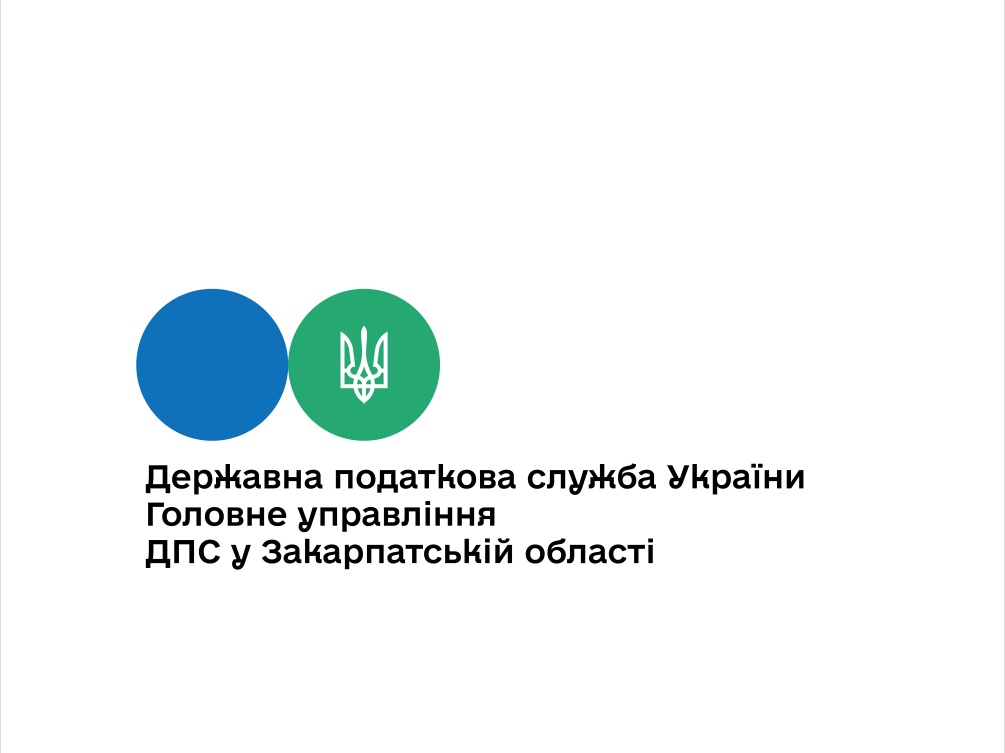 Публічний звітпро виконання Плану роботиГоловного управлінняДПС у Закарпатській областіна 2022 рікРозділ 1. Організація роботи щодо забезпечення виконання індикативних показників доходівРозрахунок очікуваних показників надходжень податків, зборів та інших платежів (далі – платежів) до загального та спеціального фондів державного та місцевого бюджетів, єдиного внеску на загальнообов’язкове державне соціальне страхування (далі – єдиний внесок) у розрізі платежів та бюджетоутворюючих платників податків спрямований на підвищення обґрунтованості визначення показників доходів державного і місцевого бюджетів, а також надходжень єдиного внеску на загальнообов'язкове державне соціальне страхування та здійснюється у чотири етапи, за результатами яких складаються попередній, оперативний, уточнений та підсумковий показники очікуваних надходжень платежів.Визначення очікуваних надходжень за платежами до загального та спеціального фондів державного та місцевих бюджетів, єдиного внеску на відповідний період здійснюється структурними підрозділами Головного управління ДПС у Закарпатській області (далі – ГУ ДПС).  Координацію роботи структурних підрозділів ГУ ДПС при визначенні очікуваних надходжень здійснює управління економічного аналізу. При визначенні очікуваного виконання індикативних показників доходів враховуються фактори, які впливають на їх обсяги у розрізі платежів, великих та інших бюджетоутворюючих платників.Після отримання наказів Державної податкової служби України (далі – ДПС) про індикативні показники доходів на відповідний період в установлений термін проводився розрахунок бази оподаткування в розрізі платежів за встановленою формою. Відповідними наказами ГУ ДПС доводяться показники доходів до управлінь та відділів ГУ ДПС, а саме у 2022 році: накази від 14.01.2022 № 9 «Про індикативні показники надходжень на І квартал 2022 року», від 14.04.2022 № 58 «Про орієнтовні показники доходів на квітень 2022 року», від 06.05.2022 № 68 «Про орієнтовні показники надходжень на травень 2022 року», від 10.06.2022 № 87 «Про орієнтовні показники надходжень на червень 2022 року», наказ від 08.07.2022 № 103 «Про орієнтовні показники надходжень на липень 2022 року», наказ від 08.08.2022 № 251 «Про показники доходів на серпень 2022 року», наказ від 08.09.2022 № 331 «Про показники доходів на вересень 2022 року», наказ від 11.10.2022 № 404 «Про  показники доходів на жовтень 2022 року», наказ від 09.11.2022 № 462 «Про показники доходів на листопад 2022 року», наказ від 12.12.2022 № 490 «Про  показники доходів на грудень 2022 року».З метою поліпшення взаємодії структурних підрозділів ГУ ДПС при визначенні прогнозних надходжень платежів до бюджету та єдиного внеску, контроль за справлянням яких покладено на ДПС, спрямованої на визначення резервів надходжень у реальному секторі економіки, забезпечення адекватності надходжень, об‘єктивній оцінці податкової бази, рівномірності (ритмічності) збору закріплених платежів структурні підрозділи чітко дотримуються вимог наказу від 23.11.2022 № 863 «Про організацію роботи Державної податкової служби України з визначення показників доходів та надходження платежів».Забезпечено щоденний, щодекадний, щомісячний аналіз стану надходжень в розрізі платежів, а також бюджетів усіх рівнів. Структурними підрозділами ГУ ДПС постійно здійснюється робота щодо виявлення резервів збільшення надходження платежів до бюджетів, забезпечення виконання індикативних показників зі збору платежів до бюджету.Так, до Загального фонду Державного бюджету за 2022 рік забезпечено надходження платежів у сумі 4595,5 млн грн, виконання доведених показників доходів складає 101,4 відс. (+ 64,0 млн грн), порівняно з відповідним періодом 2021 року надходження збільшились на 17,4 відс. (+ 682,4 млн гривень).До місцевих бюджетів надійшло 8784,9 млн грн податків та зборів, доведені показники доходів виконано на 101,4 відс. (+ 118,7 млн грн), до минулого року приріст склав 45,5 відс. (+ 2746,2 млн гривень).У 2022 році єдиного внеску надійшло в сумі 9230,2 млн грн, порівняно з відповідним періодом 2021 року надходження збільшились на 55,5 відс. (+3294,1 млн гривень).Надходження по податку на прибуток до державного бюджету за 2022 рік  склали 471,7 млн грн або 89,4 відс. доведеного індикативу (завдання – 527,9 млн грн, недобір – 56,2 млн гривень) . Збір податку на додану вартість (далі – ПДВ) у 2022 році склав 1 555,1 млн грн, виконання доведеного індикативного показника (1 400,2 млн грн) становить 111,1 відс., додатково надійшло 154,9 млн гривень. Показники за 2022 рік до зведеного  бюджету по рентних платежах виконано на 97,1 відс., а саме: при завданні 139,8 млн грн фактичні надходження склали 135,7 млн гривень.Доведені показники за 2022 рік до зведеного бюджету по екологічному податку виконано на 84,7 відс., а саме: при завданні 20,2 млн грн фактичні надходження склали 17,1 млн гривень.Доведені показники за 2022 рік до місцевих бюджетів виконано:по платі за землю з юридичних осіб – на 109,4 відс., а саме: при завданні 375,1 млн грн, фактичні надходження склали 410,3 млн грн, додатково залучено до місцевих бюджетів 35,2 млн гривень;з податку на нерухоме майно, відмінне від земельної ділянки – на 113,7 відс., а саме: при завданні 75,1 млн грн фактичні надходження склали 85,4 млн грн, додатково залучено до місцевих бюджетів 10,3 млн гривень; по туристичному збору з юридичних осіб – на 170,5 відс., а саме: при завданні 6,1 млн грн фактичні надходження склали 10,4 млн грн, додатково залучено 4,3 млн гривень; по транспортному податку з юридичних осіб – на 125,0 відс., а саме: при завданні 0,8  млн грн фактичні надходження склали 1,0 млн грн, додатково залучено 0,2 млн гривень;по збору за місця для паркування з юридичних осіб доведені показники виконано на 176,5 відсотка.Виконання розрахункової бази по платежах, які надійшли від платників податків – фізичних осіб, за 2022 рік складає: податок на доходи фізичних осіб (далі – ПДФО), в т. ч. депозит (державний бюджет) – 96,7 відс., разом з тим забезпечено ріст надходжень до аналогічного періоду 2021 року в сумі 415,1 млн грн, або 129,8 відс.,  ПДФО (місцевий бюджет) – 96,7 відс. – до минулого року ріст 2621,5 млн грн, або 162,3 відс., військовий збір – 109 відс. до минулого року ріст 183,8 млн грн, єдиний внесок – 105,1 відс., єдиний податок – 107,6 відс. до минулого року ріст 22,3 млн грн, або 103,2 відс., податок на нерухоме майно, відмінне від земельної ділянки виконано на 103,2 відс., земельний податок – 102,8 відсотка.Протягом 2022 року суб’єктами господарювання сплачено акцизного податку з вироблених в Україні товарів у сумі 6 368,3 тис. грн, що  складає 100,2 відс. при індикативному показнику – 6 353,9 тис. грн ( +14.4 тис. гривень).Акцизного податку з роздрібної реалізації підакцизних товарів до Місцевого бюджету протягом 2022 року сплачено в сумі 175 885,2 тис. грн та складає 124,3 відс. індикативних показників, що становлять – 141 457,0 тис. грн (перевиконання – 34 428,2 тис. гривень).Забезпечено щоденний, щодекадний, щомісячний аналіз стану надходжень платежів до бюджету у розрізі джерел доходів, бюджетоутворюючих платників податків, за видами економічної діяльності, виявлення резервів їх збільшення.Так, надходження по податку на прибуток до державного бюджету за 2022 рік склали 471,7 млн грн або 89,4 відс. доведеного індикативу (завдання – 527,9 млн грн, недобір – 56,2 млн гривень). Порівняно з  2021 роком надходження податку на прибуток зменшились на 149,2 млн грн або на 24,0 відс. (2021 рік – 620,9 млн гривень). На зменшення надходжень податку на прибуток до державного бюджету за 2022 рік порівняно з 2021 роком вплинув  перехід двох бюджетоформуючих підприємств до Офісу великих платників податків, відповідно до наказу ДПС від 24.09.2021 №838, сплата податку на прибуток по яких у 2021 році до державного бюджету складала 275,5 млн гривень. Без великих платників податків (далі – ВПП) надходження податку на прибуток збільшились на 126,3 млн грн або на 36,6 відс. (2021 рік без ВПП – 345,4 млн гривень).Збір ПДВ у 2022 році склав 1 555,1 млн грн, виконання доведеного індикативного показника (1 400,2 млн грн) становить 111,1 відс., додатково надійшло 154,9 млн гривень. Надходження ПДВ у січні – грудні 2022 року на 186,6 млн грн або на 13,6 відс. більше відповідного періоду 2021 року (1 368,5 млн гривень). Середньомісячна сума надходжень ПДВ у січні – грудні 2022 року становить 129,6 млн грн, що на 15,6 млн грн або на 13,7 відс. більше відповідного періоду 2021 року (114,0 млн гривень).Показники за 2022 рік до зведеного  бюджету по рентних платежах виконано на 97,1 відс., а саме: при завданні 139,8 млн грн фактичні надходження склали 135,7 млн гривень.Доведені показники за 2022 рік до зведеного бюджету по екологічному податку виконано на 84,7 відс. а саме: при завданні 20,2 млн грн фактичні надходження склали 17,1 млн гривень.Доведені показники за 2022 рік до місцевих бюджетів виконано:по платі за землю з юридичних осіб – на 109,4відс., а саме: при завданні 375,1 млн грн, фактичні надходження склали 410,3 млн грн, додатково залучено до місцевих бюджетів 35,2 млн гривень;з податку на нерухоме майно, відмінне від земельної ділянки – на 113,7відс., а саме: при завданні 75,1 млн грн  фактичні надходження склали 85,4 млн грн, додатково залучено до місцевих бюджетів 10,3 млн гривень; по туристичному збору з юридичних осіб – на 170,5 відс., а саме: при завданні 6,1 млн грн  фактичні надходження склали 10,4 млн грн, додатково залучено 4,3 млн гривень; по транспортному податку з юридичних осіб – на 125,0 відс., а саме: при завданні 0,8  млн грн  фактичні надходження склали 1,0 млн гривень, додатково залучено 0,2 млн гривень;по збору за місця для паркування з юридичних осіб доведені показники виконано на 176,5 відсотка.З метою забезпечення виконання індикативних показників по податку на доходи фізичних осіб проведено аналіз заробітної плати за І – ІІІ квартали 2022 року по підприємствах області за видами економічної діяльності та вживаються заходи щодо збільшення надходжень до державного бюджету.За результатами проведеної роботи середня заробітна плата зросла у таких сферах діяльності, як:тимчасове розміщення й організація харчування;операції з нерухомим майном;у сфері будівництва;сільське, лісове та рибне господарство. Під час здійснення контрольно-перевірочної роботи постійно здійснюється аналіз резервів надходжень до бюджетів усіх рівнів. Так, у 2022 року за результатами проведених перевірок забезпечено надходження 12356 тис. грн  (в т.ч. за результатами документальних перевірок юридичних осіб – 8873 тис. грн, за результатами фактичних перевірок – 3483 тис. грн), в т.ч. за рахунок перевірок минулих років надійшло 2315 тис. гривень.  Протягом 2022 року суб’єктами господарювання сплачено акцизного податку з вироблених в Україні товарів у сумі 6 368,3 тис. грн, що  складає 100,2 відс. при індикативному показнику у 6 353,9 тис. грн  (+14,4 тис. грн ),  в тому числі:пиво – індикатив 3 102,0 тис. грн, факт – 3 606,6 тис. грн  – виконання 116,3 відс. або перевиконання – 504,55 тис. гривень;винопродукція – (код 14020300 при реалізації винопродукції по 0,01 грн) – індикатив 2 774,2  тис. грн, факт 2 503,74 тис. грн  – виконання – 90,3 відс. або  недобір – 70,5 тис. гривень;винопродукція – (код 14022300 при придбанні марок акцизного податку) – індикатив 474,5 тис. грн, факт 254,64 тис. грн – виконання – 53,7 відс. або недобір – 219,9 тис. гривень;електроенергія – індикатив 1,8 тис. грн, факт 3,4 тис. грн  виконання – 188,8 відс., перевиконання – 1,6 тис. гривень;тютюнові вироби – індикатив 1,4 тис. грн, факт 0 тис. гривень. Протягом звітного періоду акцизного податку з роздрібної реалізації підакцизних товарів до Місцевого бюджету протягом 2022 року сплачено в сумі 175 885,2 тис. грн  та складає 124,3 відс. індикативних показників 141 457,0 тис. грн (перевиконання – 34 428,2 тис. гривень).Протягом 2022 року суб’єктами господарювання нараховано акцизного податку з вироблених в Україні товарів за винопродукцію – 2 869,60 тис. грн, за пиво – 3 505,22 тис. гривень. Під час подання звітності з податку на прибуток за 2021 рік, І квартал 2022 року, перше півріччя 2022 року та за три квартали 2022 року щоденно здійснювався аналіз поданої фінансової та податкової звітності платників податків. У разі виявлення відхилень по фінансовому результату до оподаткування та доходах від будь-якої діяльності, визначених за правилами бухгалтерського обліку, вживались заходи щодо їх усунення. За результатами проведеної  роботи по поданій звітності за 2021 рік 118 платників подали нові звітні декларації, з яких: 26 суб’єктів господарювання  збільшили  доходи на 67,8 млн грн; 14 суб’єктів господарювання збільшили  фінансовий результат до оподаткування на 4,0 млн грн, 10 суб’єктів господарювання зменшили збитки на  0,5 млн грн та 18 збільшили нарахування податку на прибуток на 0,72 млн гривень. Крім того, після закінчення терміну подання декларацій з податку на прибуток по звітності за 2022 рік подано 284 уточнюючі декларації, по яких: 26 суб’єктів господарювання збільшили нарахування податку на прибуток за 2021 рік на 0,44 млн грн, 21 суб’єкт господарювання зменшив збитки на 85,3 млн гривень.                                                                                                          По поданій звітності за І квартал 2022 року 7 платників подали нові звітні декларації, з яких: 2 суб’єкти господарювання збільшили доходи на 0,5 млн грн та 1 суб’єкт господарювання збільшив нарахування податку на прибуток на 0,1 млн гривень. Крім того, після закінчення граничного терміну подання звітності 24 суб’єкти господарювання подали уточнюючі декларації з податку на прибуток, з яких: 3 суб’єкти господарювання збільшили нарахування податку на прибуток на 0,04 млн грн та 3 суб’єкти господарювання зменшили збитки на 7,3 млн гривень.По поданій звітності за перше півріччя 2022 року 4 суб’єкти господарювання подали нові звітні декларації, з яких 2 суб’єкти господарювання збільшили фінансовий результат до оподаткування на 0,02 млн гривень. Крім того, після закінчення терміну подання декларацій з податку на прибуток по звітності за перше півріччя 2022 року подано 34 уточнюючі декларації, з яких 2 суб’єкти господарювання збільшили нарахування податку на прибуток на 0,05 млн гривень.                                                                                                          По поданій звітності за три квартали 2022 року 12 суб’єктів господарювання подали нові звітні декларації, з яких 2 суб’єкти господарювання збільшили нарахування податку на прибуток на 0,03 млн гривень. Крім того, після закінчення граничного терміну подання звітності 23 суб’єкти господарювання подали уточнюючі декларації з податку на прибуток, з яких 4 суб’єкти господарювання збільшили нарахування з податку на прибуток на 11,7 млн гривень.Протягом звітного року управлінням оподаткування фізичних осіб постійно здійснювався аналіз ефективності підпорядкованих підрозділів щодо збільшення надходжень платежів до бюджетів. Так, у 2022 році забезпечено приріст надходжень у порівнянні до аналогічного періоду 2021 року по податках та зборах, що надходять від фізичних осіб, як до державного, так і до місцевого бюджетів. За результатами проведеної роботи, в разі необхідності, управлінням  готується  інформація керівництву ГУ ДПС з відповідними пропозиціями.Протягом 2022 року постійно здійснювався моніторинг розрахунків з бюджетом платників податків, основних показників їх податкової звітності, інших документів, пов’язаних із визначенням зобов’язань платників податків до державного бюджету по податках і зборах, контроль за справлянням яких покладено на ДПС та виявлення факторів, які впливають на стан розрахунків з державним бюджетом, в т.ч. великих платників податків. В термін подання інформації щодо очікуваних надходжень за встановленими формами надаються аналітичні матеріали згідно затверджених додатків щодо сплати платежів найбільшими платниками податків до державного фонду, в т.ч. по ПДВ, податку на прибуток та податку на доходи фізичних осіб. Відповідно до пункту 64.7 статті 64 глави 6 розділу ІІ   Податкового кодексу України, наказом  ДПС від 24.09.2021 № 838 визначено перелік великих платників податків по Закарпатській області та включено їх до Реєстру ВПП на 2022 рік.На виконання наказу ДПС від 08.09.2021 № 1-ДСК «Про аналіз діяльності кластерних груп суб’єктів господарювання» 30.06.2022 Департаментом економічного аналізу ДПС надіслано перелік суб’єктів господарювання, включених до реєстру кластерних груп на 2022 рік. Інформаційно-аналітичні матеріали щодо діяльності кластерних груп за 2022 рік надаються у передбачені наказом терміни, а саме: до 21 числа місяця наступного за звітним. До Реєстру кластерних груп суб’єктів господарювання на 2022 рік включено 29 суб’єктів господарювання.  Протягом 2022 року ДПС доведено до відпрацювання в рамках наказу ДФС від 28.07.2015 №543 «Про забезпечення комплексного контролю податкових ризиків з ПДВ» (із змінами) 116 суб’єктів господарювання (в розрізі контрагентів) в різних категоріях ризиковості за звітні періоди декларування 11-12.2021 року та 01-09.2022 року із загальною сумою ПДВ 383,8 млн гривень. Зокрема, в розрізі категорій ризиковості:вигодоформуючі – 15 суб’єктів господарювання із загальною сумою ПДВ 129,0 млн грн, з яких відпрацьовано 12 суб’єктів господарювання (в розрізі контрагентів) та узагальнено матеріали податкових інформацій з висновками про непідтвердження операцій на загальну суму ПДВ 113,8 млн гривень;вигодотранспортуючі (транзитери) – 23 суб’єкти господарювання із загальною сумою ПДВ 105 млн грн, з яких відпрацьовано 4 суб’єкти господарювання (в розрізі контрагентів) та узагальнено матеріали податкових інформацій з висновками про непідтвердження операцій на загальну суму ПДВ 19,7 млн гривень;постачальники зустрічного транзиту – 33 суб’єкти господарювання із загальною сумою ПДВ 22,5 млн грн, з яких відпрацьовано 6 суб’єктів господарювання (в розрізі контрагентів) та узагальнено матеріали податкових інформацій з висновками про підтвердження операцій на загальну суму ПДВ 3,4 млн грн та з висновками про непідтвердження операцій на загальну суму ПДВ 0,2  млн гривень;вигодонабувачі – 43 суб’єкти господарювання із загальною сумою ПДВ 127,2 млн грн, з яких відпрацьовано 17 суб’єктів господарювання (в розрізі контрагентів) та узагальнено матеріали податкових інформацій з висновками про підтвердження операцій на загальну суму ПДВ 5,6  млн грн та з висновками про непідтвердження операцій на загальну суму ПДВ 0,6 млн гривень.За результатами проведених перевірок підрозділами податкового аудиту за 2022 рік всього донараховано 3657 тис. грн, узгоджено донарахованих сум – 12974 тис. грн,  в т. ч.: 768 тис. грн за актами минулих років (рівень узгодження  95 відс.). З них до бюджету надійшло 12356 тис. грн (рівень стягнення 90,5 відс.). Управлінням постійно проводиться аналіз схем ухилення від оподаткування та готуються відповідні аналітичні матеріали.За підсумками кампанії декларування податку на прибуток за 2021 рік, І  квартал 2022 року, перше півріччя 2022 року та три квартали 2022 року у 2022 році проводився аналіз та співставлення показників фінансової та податкової звітності. Загальна сума позитивних нарахувань по податку на прибуток за 2021 рік склала 194,8 млн грн, що на 42,6 млн грн або на 28,0 відс. більше, ніж за 2020 рік (2020 рік – 152,2 млн гривень).Нарахування податку на прибуток за І квартал 2022 року по квартальній звітності склали 56,2 млн гривень. Порівняно з аналогічним періодом 2021 року нарахування зменшились на 94,1 млн грн (перший квартал 2021 року – 150,3  млн гривень). На зменшення нарахувань податку вплинув перехід двох бюджетоформуючих підприємств до Офісу великих платників податків, відповідно до наказу ДПС України від 24.09.2021 №838, нарахування  податку по яких за І квартал 2021 року складали 87,9  млн гривень. Без великих платників податків нарахування податку за І квартал 2022 року порівняно з аналогічним періодом 2021 року зменшились на 6,2 млн грн, в основному за рахунок того, що одним бюджетоформуючим платнику, яким за перший квартал 2021 року було задекларовано 13,8 млн грн  , у першому кварталі 2022 року задекларовано збитки по причині скорочення виробництва та зменшення доходів у зв’язку із вивезенням однієї виробничої лінії до Угорщини на період дії воєнного стану.Загальна сума позитивних нарахувань по податку на прибуток за перше півріччя 2022 року склала 101,5 млн грн, що на 45,8 млн грн або на 82,2 відс. більше, ніж за аналогічний період 2021 року без ВПП, які перейшли до Офісу великих платників податків (перше півріччя 2021 року без ВПП – 55,7 млн гривень).Нарахування податку на прибуток за три квартали 2022 року склали 134,3 млн гривень. Порівняно з аналогічним періодом 2021 року без ВПП, які перейшли до офісу ВПП, нарахування податку збільшились на 66,4 млн грн   або в 2 рази (три квартали 2021 року без ВПП – 67,9 млн гривень). Протягом року постійно вживалися заходи щодо залучення до оподаткування підприємств, які за підсумками 2021 року, І кварталу 2022 року, першого півріччя 2022 року та дев’ять місяців 2022 року задекларують збитковий або «нульовий» об’єкт оподаткування. Згідно поданої звітності з податку на прибуток за 2021 рік збитки задекларували 976 суб’єктів господарювання на суму 5 158,9  млн грн, що на 184 суб’єкт господарювання та на 1649,2 млн грн   менше, ніж за 2020 рік  (1 160 СГ, сума збитків 6 808,1 млн гривень). В результаті проведення аналізу поданої звітності та співставлення показників податкової і фінансової звітності, а також порівняння із показниками звітності за попередні звітні періоди щодо правильності перенесення збитків 10 підприємств за 2021 рік  подали нові звітні декларації, якими зменшили збитки на 0,5 млн гривень. Також 21 суб’єктом господарювання подано уточнюючі декларації за 2021 рік, якими зменшено збитки на 85,3 млн гривень. Крім того, 124 платники, які за підсумками 2020 року декларували збитковий або «нульовий» об’єкт оподаткування, за підсумками 2021 року  задекларували нарахування податку на прибуток в сумі 24,2 млн гривень.       Згідно поданої звітності з податку на прибуток за І квартал 2022 року збитки задекларували 136 суб’єктів господарювання на суму 5 590,0  млн гривень. За І квартал 2022 року 10 суб’єктів господарювання задекларували 8,9 млн грн податку на прибуток, тоді як за І квартал 2021 року були збиткові або «нульові». Згідно поданої звітності з податку на прибуток за перше півріччя 2022 року збитки задекларував 101 суб’єкт господарювання на суму 3 985,2 млн гривень.  Поданими уточнюючими деклараціями 3 підприємства за перше півріччя 2022 року зменшили збитки на 1,9 млн гривень. Крім того, 12 платників, які за аналогічний період 2021 року декларували збитковий або «нульовий» об’єкт оподаткування, за підсумками першого півріччя 2022 року  задекларували нарахування податку на прибуток в сумі 10,5 млн гривень.       Згідно поданої звітності з податку на прибуток за три квартали 2022 року збитки задекларували 75 суб’єкт господарювання на суму 5092,0  млн гривень. Поданими уточнюючими деклараціями 2 суб’єктами господарювання за три квартали 2022 року зменшено збитки на 13,2 млн гривень. Крім того, 11 платників, які  за підсумками трьох кварталів 2021 року декларували збитковий або «нульовий» об’єкт оподаткування, за три квартали 2022 року  задекларували нарахування податку на прибуток в сумі 28,9 млн гривень.        Проведеними камеральними перевірками неправомірного перенесення збитків минулих років у деклараціях з податку на прибуток за 2021 рік, І квартал 2022 року, перше півріччя 2022 року та три квартали 2022 року не встановлено.Протягом 2022 року платниками податків області подано 520 уточнюючих декларацій з податку на прибуток, з них по звітності за 2021 рік – 325, за І квартал 2022 року – 43, за перше півріччя 2022 року – 34 та за три квартали 2022 року – 23 уточнюючі декларації з податку на прибуток. У бік зменшення податкового зобов’язання подано 38 уточнюючих декларацій на загальну суму 5,3 млн грн, в т.ч. по деклараціях за 2021 рік – 20 уточнюючих декларацій на 4,4 млн грн, за І квартал 2022 року – 4 уточнюючі декларації на 0,3 млн грн, за перше півріччя 2022 року – 6 на 0,6 млн грн, за три квартали 2022 року уточнюючі декларації на зменшення податкових зобов’язань – відсутні. Зменшення податкового зобов’язання по річній та квартальній звітності відбулося в основному за рахунок коригування платниками помилково не врахованих по рядку 18 декларації сум податку на прибуток нарахованого за результатами попереднього звітного періоду.  Разом з тим, 50 суб’єктів господарювання протягом 2022 року подали уточнюючі декларації у бік збільшення податкових зобов’язань на загальну суму 14,8 млн грн, в тому числі: по деклараціях за 2021 рік – 32 уточнюючі декларації на 0,7 млн грн, за І квартал 2022 року – 7 уточнюючих декларацій на 1,2 млн грн, за перше півріччя 2022 року – 2 уточнюючі декларації на 0,05 млн грн  та за три квартали 2022 року – 4 уточнюючі декларації на 11,3 млн гривень.Надходження частини чистого прибутку (доходу) (далі – ЧЧП) за 2022 рік до державного бюджету склали 32,6 млн грн, або 87,0 відс. доведеного індикативу (план – 37,5 млн гривень). Порівняно з 2021 роком надходження ЧЧП збільшились на 6,3 млн грн або на 23,8 відс. (2021 рік – 26,4 млн гривень).Нарахування ЧЧП за підсумками декларування за 2021 рік склали 12,0 млн грн, що на 1,5 млн грн або на 14,3 відс. більше, ніж за 2020 рік. Проведеним аналізом показників поданих Розрахунків частини чистого прибутку (доходу), дивідендів на державну частку за 2021 рік по одному суб’єкту господарювання було встановлено факт заниження суми відрахувань ЧЧП. Підприємство помилково нарахувало ЧЧП за ІІІ та ІV квартали 2021 року за ставкою 50 відс., тоді як повинно було здійснити нарахування податку за ІІІ квартал 2021 року за ставкою 80 відсотків. Підприємством подано уточнюючий розрахунок за 2021 рік та самостійно донараховано ЧЧП в сумі 0,2 млн гривень. Нарахування частини чистого прибутку за І квартал 2022 року склали 11,0 млн грн та збільшились порівняно з аналогічним періодом 2021 року на 5,3 млн грн або на 93,0 відс. (І квартал 2021 року – 5,7 млн гривень.).Нарахування ЧЧП підсумками декларування за перше півріччя 2022 року склали 9,8 млн грн, що на 5,0 млн грн або в 2 рази більше, ніж за аналогічний період 2021 року. (перше півріччя 2021 року – 4,8 млн гривень). Нарахування частини чистого прибутку за три квартали 2022 року склали 4,8 млн грн та зменшились порівняно з аналогічним періодом 2021 року на 9,4 млн грн (три квартали 2021 року – 14,2 млн гривень.).На зменшення нарахувань та сплати ЧЧП за три квартали 2022 року порівняно з аналогічним періодом 2021 року вплинуло зменшення ставки оподаткування з 80 відс. до 50 відс. Крім того, основними платниками ЧЧП є лісгоспи, по яких у ІІІ кварталі поточного року зросли витрати (на заробітну плату, паливо-мастильні матеріали, амортизаційні відрахування  по придбаній техніці та інші), при цьому доходи від реалізації зменшились по причині зменшення попиту на продукцію.  Всі державні підприємства подають розрахунки частини чистого прибутку (доходу) разом з фінансовою звітністю. Проведеними камеральними перевірками порушень щодо нарахування ЧЧП та сплати авансових внесків з податку на прибуток при виплаті частини прибутку не встановлено.В цілому по області по деклараціях з ПДВ, поданих у 2022 році (за звітні періоди грудень 2021 – листопад 2022 років) у порівнянні з 2021 роком (декларації з ПДВ  за  грудень 2020  – листопад 2021 років) відбулося зростання  обсягів операцій на митній території України, що оподатковуються за ставкою 20 відс.  7 відс. та 14 відс., на 7 942,6 млн грн  , темп росту 17,8 відс. та зростання  позитивних нарахувань податку на додану вартість до сплати на 117,4 млн грн   або на 8,7 відсотка.За звітні періоди січень-листопад 2022 фізичними особами-підприємцями (платниками ПДВ) подано 7632 декларацій платника ПДВ. Самостійно виведено та перераховано до бюджету 75,4 млн грн (рядок 18 декларації).Встановлено постійний контроль за станом організації роботи щодо виконання вимог чинного законодавства України з питань запровадження системи електронного адміністрування податку на додану вартість.Систематично здійснюється контроль за організацією роботи відділів податків і зборів з юридичних осіб управління оподаткування юридичних осіб   з підтвердження сформованих за затвердженими алгоритмами реєстрів платників податків із задекларованою до сплати сумою податку, що підлягає перерахуванню до бюджету (відповідно до Тимчасового регламенту формування та передачі до органів Державної казначейської служби реєстрів сум ПДВ, що підлягають перерахуванню до бюджету та/або на рахунок платника ПДВ, доведеного листом ДФС від 23.03.2015 №987/7-99-99-15-01-03-17).У   2022 році суб’єктами господарювання області – юридичними особами подано 6 990 уточнюючих розрахунків податкових зобов’язань з ПДВ у зв’язку з виправленням самостійно виявлених помилок, у тому числі на збільшення податкових зобов’язань з ПДВ 1 714 уточнюючих розрахунків  на суму 80,2 млн. грн, на зменшення податкових зобов’язань з ПДВ 692 уточнюючі розрахунки на суму 32,7 млн гривень.Протягом січня – грудня 2022 року працівниками відділу контролю за відшкодуванням ПДВ управління оподаткування юридичних осіб проведено по суб’єктах господарювання – юридичних особах 2378 камеральних перевірок достовірності декларування сум ПДВ до бюджетного відшкодування. За результатами проведених камеральних перевірок по суб’єктах господарювання – юридичних особах протягом січня – грудня 2022 року узгоджено до бюджетного відшкодування сум ПДВ на загальну суму 1 445,7 млн гривень.Станом на 01.01.2023 відсутня протермінована заборгованість із бюджетного відшкодування ПДВ.За звітні періоди січень – листопад 2022 року фізичними особами-підприємцями (платниками ПДВ) подано 7632 декларацій платника ПДВ.  Серед поданих декларацій, платниками заявлено до відшкодування 126,3 млн грн (рядок 20.2 декларації). Управлінням оподаткування фізичних осіб проведено 593 камеральних перевірок з питань правомірності відшкодування ПДВ.Протягом 2022 року суб’єктами господарювання сплачено акцизного податку з вироблених в Україні  товарів у сумі 6 368,3 тис. грн , що  складає 100,2 відсотка індикативних показників, що становлять 6 353,9 тис. грн  ( +14.4 тис. грн),  в тому числі:пиво – індикатив 3 102,0 тис. грн, факт 3 606,6 тис. грн – виконання 116,3 відс. або перевиконання – 504,55 тис. гривень;винопродукція – (код 14020300  при реалізації винопродукції по 0,01 грн) – індикатив 2 774,2  тис. грн факт 2 503,74 тис. грн  – виконання – 90,3 відс. або  недобір – 70,5 тис. гривень;винопродукція – (код 14022300 при придбанні марок акцизного податку) – індикатив 474,5 тис. грн, факт 254,64 тис. грн – виконання – 53,7 відс. або недобір – 219,9 тис. гривень;електроенергія – індикатив 1,8 тис. грн, факт 3,4 тис. грн  виконання – 188,8 відс., перевиконання – 1,6 тис. гривень;тютюнові вироби – індикатив 1,4 тис. грн, факт 0 тис. гривень. До місцевого бюджету протягом 2022 року а3кцизного податку з роздрібної реалізації підакцизних товарів сплачено в сумі 175 885,2 тис. грн  та складає 124,3 відс. індикативних показників 141 457,0 тис. грн (перевиконання – 34 428,2 тис. гривень).У 2022 році  проведено 19 077 камеральних перевірок податкової звітності з рентної плати, екологічного податку, місцевих податків, зборів та платежів по суб’єктах господарювання – юридичних особах та забезпечено надходження до бюджетів по податкам, зборам та платежам, зокрема:- по рентних платежах фактичні надходження склали 135,7 млн гривень;- по екологічному податку – 17,1 млн гривень;- по платі  за  землю з юридичних осіб – 410,3 млн гривень;- по податку на нерухоме майно, відмінне від земельної ділянки – 85,4 млн гривень; - по туристичному збору – 10,4 млн гривень;- по транспортному податку з юридичних осіб – 1,0 млн гривень;- по збору за місця для паркування – 0,2 млн гривень.За результатом 2022 року виконання індикативного показника по єдиному податку  по суб’єктах господарювання – фізичних особах склало 107,6 відс.  До минулого року забезпечено ріст надходжень в сумі 22,3 млн грн, або 103,2 відсотка.Протягом 2022 року здійснювалася співпраця з органами місцевого самоврядування з метою отримання копії прийнятих рішень Рад про встановлення ставок по земельному податку, податку на нерухомість та місцевих податках і зборах на 2022-2023 роки. Органам місцевого самоврядування направлено листи із відповідними роз’ясненнями. Також з метою ефективної співпраці з органами місцевого самоврядування, було проведено ряд зустрічей з представниками територіальних громад, де обговорювались питання щодо адміністрування місцевих податків і зборів, зокрема плати за землю.Зведена інформація про прийняті Радами рішення направлено до ДПС листом від 25.08.2022 № 2729/8/07-16-04-01-18.Територіальними громадами Закарпатської області надано до ГУ ДПС копії рішень Рад про встановлення (внесення змін) ставок по земельному податку на 2023 рік.Крім того, на виконання пп.12.3.3 п.12.3 ст.12 ПКУ органами місцевого самоврядування надано до ДПС інформацію щодо встановлення ставок місцевих податків і зборів, а також про встановлені податкові пільги, які будуть діяти у 2023 році в порядку та за формою, затвердженою постановою Кабінету Міністрів України від 28.12.2020 №1330 «Про затвердження Порядку та форм надання контролюючим органам в електронному вигляді інформації щодо ставок та податкових пільг із сплати місцевих податків та/або зборів». Зазначена інформація розміщена на офіційному вебпорталі ДПС в розрізі кожної територіальної громади Закарпатської області. Протягом 2022 року  забезпечено контроль за повнотою нарахування та сплати рентної плати за спецвикористання лісових ресурсів.Так, нарахування до зведеного бюджету по рентній платі за спеціальне використання лісових ресурсів склали 66,2 млн грн, фактичні надходження до зведеного бюджету склали 71,8 млн гривень. Забезпечено добровільну сплату податкових зобов’язань на 108,5 відсотка. Протягом 2022 року в цілому по області фізичними особами – підприємцями сплачено 559 тис. грн рентної плати за спецвикористання лісових ресурсів.Проведено аналіз фінансово – господарської діяльності 88 суб’єктів господарювання, загальний обсяг доходів яких за 2021 рік перевищує 150 млн грн на предмет здійснення контрольованих операцій та необхідності подання звітів про контрольовані операції. За 2021 рік 27 суб’єктів господарювання подали звіти про контрольовані операції на загальну суму контрольованих операцій 7478, 9 млн гривень. Протягом 2022 року громадянами подано 5853 декларацій про майновий стан і доходи за 2021 рік, за результатами яких задекларовано до сплати ПДФО на загальну суму 18,5 млн гривень. Станом на 01.01.2023 такими платниками сплачено до бюджету 18,4 млн грн податку.Крім того, із загальної кількості декларантів 3547 громадянин задекларували повернення ПДФО в сумі 11,2 млн грн у зв’язку із податковою знижкою. Станом на 01.01.2023 таким платниками повернуто з бюджету 9,5 млн гривень.Індикативний показник з військового збору виконано на 109 відсотків. Разом з тим забезпечено приріст до минулого року в сумі 183,8 млн гривень.З метою виконання індикативних показників та забезпечення надходжень в повному обсязі плати за землю з фізичних осіб та податку на нерухоме майно, відмінне від земельної ділянки з фізичних осіб, до місцевих бюджетів було:сформовано 51 740 податкових повідомлень-рішень на суму 75 811,4 тис. грн, якими визначено податкові зобов’язання з податку на нерухоме майно, відмінне від земельної ділянки, з фізичних осіб;сформовано 359 633 податкових повідомлень-рішень на суму 87 421,8 тис. грн, якими визначено податкові зобов’язання з плати за землю з фізичних осіб.За результатами роботи щодо адміністрування єдиного внеску та забезпечення виконання індикативних показників надходження сум єдиного внеску протягом 2022 року бюджетні призначення по єдиному внеску виконано на 105,1 відсотка. До факту аналогічного періоду 2021 року приріст надходжень єдиного внеску складає 154,4 відс. (або ріст – 3230,4 млн гривень).Протягом 2022 року постійно здійснювалася організація роботи з забезпечення скорочення податкового боргу та вжиття заходів, спрямованих на зменшення кількості підприємств-боржників та загальної суми податкового боргу. Слід зазначити, що тимчасово, на період до припинення або скасування воєнного стану на території України, справляння податків і зборів здійснюється з урахуванням особливостей, визначено п.69 підрозділу 10 розділу ХХ «Перехідні положення» Податкового кодексу України.За оперативними даними інформаційно – комунікаційних систем ДПС, станом на 01.01.2023 податковий борг до Зведеного бюджету (з врахуванням банкрутів) складає 939 875,60 тис. гривень. За рахунок вжитих структурними підрозділами заходів, за 2022 рік забезпечено скорочення податкового боргу (заборгованості) до Зведеного бюджету на  142 906,69 тис. грн  (податковий борг до Зведеного бюджету станом на 01.01.2022 складав 1 082 782,29 тис. гривень). Протягом січня – грудня 2022 року за рахунок вжитих заходів по погашенню податкового боргу до Зведеного бюджету мобілізовано коштів на загальну суму 200 385,6 тис. гривень.  До Державного бюджету при доведеному індикативному показнику 85 957,10 тис. грн до бюджету мобілізовано коштів у сумі 126 286,6 тис. грн, або 146,9 відс. доведеного індикативу. За рахунок вжитих заходів у січні – грудні 2022 року до бюджету надійшло: від територіальних органів Державної виконавчої служби – 1 870,0 тис. грн, на виконання судових рішень направлено 6 038 інкасових доручень, за якими стягнуто коштів в рахунок погашення податкового боргу на загальну суму 3 210,73 тис. грн, та за рахунок вилучених готівкових коштів – на суму 97,8 тис. гривень.З метою забезпечення надходження коштів до бюджетів усіх рівнів протягом 2022 року проводилась позовна робота, направлена на захист та представництво в установленому законом порядку інтересів держави в судах. Так, у звітному періоді за позовами ГУ ДПС у Закарпатській області судами відкрито провадження в 234-х справах про стягнення податкового боргу на загальну суму 170 886,66 тис. грн, що на 79 справ більше по кількості та на 57 946 тис. грн більше по сумі від вжитих заходів позовної роботи у 2021 році.  З урахуванням справ, що перейшли з попередніх років, протягом 2022 року на розгляді в судах різних інстанцій знаходилось 318 справ про стягнення заборгованості на загальну суму 267 327,71 тис. грн. Із загальної кількості розглянутих справ даної категорії на користь органів ДПС вирішено 139 справ на суму 88 137,38 тис. грн (у т. ч. по 100 справах – на суму 76 029,42 тис. грн  судові провадження закінчені та винесені остаточні судові рішення). На користь платників податків вирішені 8 справ на суму 9 249,05 тис. грн, що складає 2,5 відс. від кількості та 3,4 відс. від суми справ, які перебували на розгляді в судах.  Зупинено провадження по 5-ти справах про стягнення заборгованості на суму  8 969,49 тис. гривень. Інші справи перебувають на розгляді в судах.Також, у IV кварталі 2022 року управлінням по роботі з податковим боргом вжиті заходи щодо звернення до Господарського суду Закарпатської області в порядку Кодексу законів з питань банкрутства із заявами про визнання боржників банкрутами (6 заяв на суму  29 330, 14  тис. гривень).Протягом звітного періоду здійснювалось представництво інтересів ГУ ДПС у Закарпатській області в судах у справах відповідних категорій відповідно до вимог Порядку організації роботи органів ДПС при здійсненні заходів з погашення податкового боргу (заборгованостей) платників та представництві інтересів у судових справах відповідних категорій, затвердженого наказом ДПС від 26.08.2022 №564. Так, посадовими особами управління по роботі з податковим боргом забезпечено представництво прав та законних інтересів Головного управління у 17-ти справах про стягнення податкового боргу, по яких розгляд справ судами проводився в порядку загального позовного провадження або з викликом сторін, по 7-ми справах у справах про банкрутство та по 2-х справах про припинення податкової застави.Що стосується проведення роботи щодо реалізації майна, яке знаходиться у податковій заставі, застосування до платників податків процедур банкрутства, списання безнадійного податкового боргу, то станом на 01.01.2023 описано майна в податкову заставу на загальну суму 44 703,1  тис. грн  (в т.ч. протягом 2022 року – 10 798,7 тис. грн), відомості про яке внесено до відповідних державних реєстрів.На січень – грудень 2022 року доведений індикатив по надходженню коштів від реалізації майна боржників, яке перебуває у податковій заставі, складає 320,0 тис. грн, фактичні надходження за вказаний період відсутні.Для надолуження доведеного індикативу укладений договір з Українською універсальною біржею щодо реалізації майна боржника, що перебуває у податковій заставі, вартість якого згідно з експертною оцінкою склала 1 392,3 тис. гривень.Станом на 01.01.2023 в цілому по ГУ ДПС обліковується 39 суб’єктів господарювання, які перебувають у процедурі банкрутства, на суму кредиторських вимог – 80 773,7 тис. грн (в т.ч. податковий борг – 67 661,7 тис. грн, заборгованість зі сплати єдиного внеску – 3 349,8 тис. грн,  прострочена заборгованість по позичках – 9 762,2 тис. гривень).  	В процедурі розпорядження майном перебуває 7 суб’єктів господарювання на суму визнаних Господарським судом  кредиторських вимог – 27 516,5 тис. гривень. В ліквідаційній процедурі перебувають 30 суб’єктів господарювання з сумою визнаних кредиторських вимог – 27 675,65  тис. гривень.В процедурі реструктуризації боргів перебувають 2 суб’єктів господарювання із сумою визнаних  кредиторських вимог 773,2  тис. гривень. З початку поточного року від підприємств, які перебувають у процедурі банкрутства, забезпечено надходження коштів до бюджету на суму 6 635,2 тис. гривень.  Відповідно до Ухвал Господарського суду Закарпатської області про ліквідацію  банкрутів протягом 2022 року списано податковий борг та заборгованість з єдиного внеску по 2-х суб’єктах господарювання на загальну суму 377,2 тис. гривень. У порядку  статті 101 Податкового кодексу України протягом 2022 року списано суми безнадійного податкового боргу по 18 суб’єктах господарювання на загальну суму 545,51 тис. грн; на виконання судового рішення списано податковий борг по 1 суб’єкту господарювання на загальну суму 241,88 тис. грн, та списано податковий борг по 2 суб’єктів господарювання, визнаних судом банкрутами, на загальну суму 312,71 тис. гривень.    Відповідно до вимог ст.100 ПКУ у 2022 році в цілому по ГУ ДПС прийнято рішення  про розстрочення грошових зобов’язань по 2 суб’єктах господарювання на загальну суму 652,4 тис. грн, та рішення про відстрочення грошового зобов’язання на суму 181,4 тис. грн по 1 суб’єкту господарювання, які погашено платниками відповідно до затверджених графіків.Станом на 01.01.2023 на обліку в ГУ ДПС перебуває майно з ознакою безхазяйного на суму 2 644,9 тис. грн, в тому числі: тютюнові вироби, які підлягають знищенню, на суму 2 625,7 тис. грн, та майно, яке підлягає передачі на реалізацію, термін передачі в реалізацію ще не настав, – на суму 1,0 тис. гривень.Індикатив із надходження коштів від реалізації безхазяйного майна до Місцевого бюджету на січень – грудень 2022 року доведений у розмірі 99,3 тис. грн. Фактичні надходження за відповідний період склали 75,0 тис. грн, або 75,5 відс. доведеного індикативу. Доведений індикатив із надходження коштів від реалізації безхазяйного майна до Державного бюджету на січень – грудень 2022 у розмірі 234,4 тис. грн  виконано на 158 відс. (фактичні надходження коштів склали 371,4 тис. гривень). Станом на 01.01.2023 заборгованість по єдиному внеску складає 265 693,4 тис. грн, в т.ч.: по суб’єктах господарювання – юридичних особах – 55 691,4 тис. грн, по фізичних особах – 210 002,0 тис. грн.  Незважаючи на вжиті заходи протягом 2022 року, допущено зростання сум заборгованості по єдиному внеску на 12 849,3 тис. грн  (в т.ч. по суб’єктах господарювання – юридичних особах – ріст на 13 186,7 тис. грн, по фізичних особах – скорочення на 337,4 тис. гривень).З початку поточного року підрозділами по роботі з податковим боргом передано до територіальних підрозділів державної виконавчої служби 3 187 вимог про сплату боргу (недоїмки) з єдиного внеску на загальну суму заборгованості – 51 135,3 тис. грн, надходження від органів ДВС в рахунок погашення заборгованості з єдиного внеску складають 6 327,6 тис. гривень. Станом на 01.01.2023 на виконанні в ДВС перебувають виконавчі листи на загальну суму 227 934,7 тис. гривень.З метою збільшення надходжень до бюджету від сплати єдиного внеску та погашення заборгованості, територіальними підрозділами по роботі з податковим боргом  з органами ДВС проводяться щомісячні звірки виконавчих документів щодо стягнення коштів з єдиного внеску, які знаходяться в ДВС на виконанні.Протягом 2022 року списано заборгованість з єдиного внеску по 77 фізичних особах – підприємцях (у зв’язку зі смертю платника) на суму  1 246,4 тис. грн. За рішенням судів скасовано  вимоги про сплату боргу з єдиного внеску на загальну суму 157,2 тис. грн по 11-ти суб’єктах господарювання.Протягом 2022 року постійно здійснювався контроль щодо забезпечення достовірного та своєчасного відображення первинних показників в підсистемах інформаційної системи органів ДПС та їх відповідним перенесенням до інтегрованої картки платника, зокрема сплачених/повернутих сум платежів за даними Головного управління Державної казначейської служби України у Закарпатській області, відшкодованих сум ПДВ; сум пені, нарахованих на податкові зобов’язання, визначені платником податків, у разі їх несвоєчасної сплати.Так, протягом звітного періоду в щоденному, щодекадному, щомісячному режимі проводиться звірка щодо відповідності відображення в інтегрованих картках платника сплачених, повернутих сум платежів, відшкодованих сум ПДВ даним форми 412 ДКС України.Протягом звітного періоду в щоденному режимі забезпечено аналіз платників, які здійснили реєстрацію податкових накладних / розрахунків коригування (ПН/РК) в Єдиному реєстрі податкових накладних (далі – ЄРПН).Після отримання із ДПС оперативних інформацій забезпечено надання їх відповідним структурним підрозділам ГУ ДПС для вжиття заходів, а також за наявності підстав Комісією ГУ ДПС у Закарпатській області з питань зупинення реєстрації ПН/РК в ЄРПН (далі – Комісія) прийняті рішення про їх відповідність Критеріям ризиковості платника податку. Після отримання з ДПС ймовірних схем ухилення від оподаткування забезпечено організацію та проведення засідань робочої групи з відпрацювання податкових ризиків з ПДВ з оформленням відповідних протоколів та доведенням відповідних протокольних доручень до виконання структурним підрозділам ГУ ДПС (забезпечено проведення 12 засідань робочої групи та контроль за виконанням протокольних доручень в межах компетенції підрозділу).Кожного 01 числа місяця до ДПС підготовлено та направлено листи про стан відпрацювання суб’єктів господарювання у різних категоріях ризиковості по господарських операціях за 2019-2022рр. за формою згідно з додатком 5 до Рекомендованого порядку взаємодії підрозділів ДФС з метою оперативного реагування, подолання та контролю податкових ризиків з ПДВ, затвердженого наказом ДФС від 24.07.2015 №543 «Про забезпечення комплексного контролю податкових ризиків з ПДВ». За результатами узагальнення інформацій, наданих структурними підрозділами ГУ ДПС протягом 2022 року до ДПС надано 4 розширені звітні інформації по відпрацюванню суб’єктів господарювання усіх категорій ризиковості за звітні періоди декларування січень 2019 року – червень 2022 року.Протягом 2022 року згідно прийнятих рішень Комісією ГУ ДПС у Закарпатській області з питань зупинення реєстрації ПН/РК в ЄРПН  забезпечено внесення 519 записів до Журналу ризикових платників по суб’єктах господарювання, які відповідають/не відповідають Критеріям ризиковості платника податку (додатку 1 до Порядку зупинення реєстрації ПН/РК в ЄРПН, затвердженого Постановою КМУ від 11.12.2019 №1165 «Про затвердження порядків з питань зупинення реєстрації податкової накладної / розрахунку коригування в Єдиному реєстрі податкових накладних»). За результатами роботи, що проводилась Комісією протягом 2022 року статус запису «діючий» наявний у 172 суб’єктів господарювання у зв’язку з їх відповідністю  Критеріям, а саме:пункту 5 – «відсутні рахунки в банку» –14 суб’єктів господарювання;пункту 6 – «не подано звітність з ПДВ за останні два звітних періоди» – 59 суб’єктів господарювання;пункту 7 – «Пл.податку не подає фін. звітність» – 72 суб’єктів господарювання;пункту  8 – «податкова інформація» – 27 суб’єктів господарювання. Протягом 2022 року Комісією розглядались питання щодо виключення 35 платників з Журналу ризикових платників та прийнято рішення про відповідність 12 суб’єктів господарювання та невідповідність 23 суб’єктів господарювання.Протягом 2022 року Комісією розглянуто 18145 повідомлень щодо подачі документів про підтвердження реальності здійснення операцій по відмовленим ПН/РК: 15729 ПН на загальну суму ПДВ – 164,9 млн грн, 2416 РК на загальну суму ПДВ – 9,8 млн грн, з них:-  надіслано рішення Комісії про реєстрацію ПН/РК в ЄРПН по 17136 повідомленнях щодо розблокування 14863 ПН на загальну суму ПДВ – 151,0 млн грн та 2273 РК на загальну суму ПДВ – 8,6 млн гривень;- надіслано рішення Комісії про відмову в реєстрації ПН/РК в ЄРПН по 1005 повідомленнях щодо розблокування 864 ПН на загальну суму ПДВ – 13,9 млн грн, та 141 РК на загальну суму ПДВ – 1,2 млн грн, зареєстровано по мовчазній згоді 2 ПН 01.03.2022 та 05.03.2022 на загальну суму з ПДВ – 14,7 тис. грн та 2 РК 06.03.2022 на загальну суму з ПДВ – 238,38 гривень.Комісією розглянуто 1349 таблиць платників податків:враховано (рішення про врахування діюче) – 546 таблиць,враховано (рішення про врахування скасовано Комісією ДПС та/або Комісією) – 191 таблицю,не враховано (рішення діюче) – 612 таблиць.Розділ 2. Проведення роботи з питань дотримання вимог податкового законодавства, законодавства щодо адміністрування єдиного внеску та законодавства з інших питань, контроль за дотриманням якого покладено на ДПСПротягом 2022 року організовано роботу з формування пропозицій щодо включення до Плану-графіка проведення документальних планових перевірок платників податків на 2023 рік та надання їх до ДПС в установленому порядку. Згідно плану-графіка на 2023 рік заплановано проведення 29 документальних перевірок юридичних осіб (в тому числі 3 філії). По даних платниках був проведений аналіз ризиків несплати податків та на виконання вимог наказу Міністерства фінансів України від 02.06.2015 №524 «Про затвердження Порядку формування плану-графіка проведення документальних планових перевірок платників податків» було надіслано 30.11.2022 засобами ІКС «Податковий блок» до ДПС заповнені форми проекту плану-графіка проведення документальних планових перевірок платників податків на 2023 рік (тип, група платника, період перевірки, схема роботи, ризики, сумнівний кредит) щодо включення до плану-графіка проведення документальних планових перевірок на 2023 рік юридичних осіб з ризиками високого ступеню та повідомлено через ІТС «Управління документами» листом від 30.11.2022 №4104/8/07-16-07-07-06 щодо формування проекту плану-графіка на 2023 рік (розділ І).Згідно з наказом Міністерства фінансів України від 02.06.2015 № 524 «Про затвердження Порядку формування плану-графіка проведення документальних планових перевірок платників податків» коригування планів-графіків у разі здійснення такого коригування формуються територіальними органами ДПС не пізніше 15 числа останнього місяця першого або другого кварталу. У 2022 році коригування плану-графіку проведення документальних перевірок платників податків на 2022 рік не здійснювалося.За 2022 рік здійснено (завершено) 501 перевірку, в т.ч.: 77 документальних, 424 фактичних, за результатами яких всього донараховано 13657 тис. грн, зменшено від’ємне значення об’єкта оподаткування податком на прибуток на 11998 тис. грн, зменшено суму ПДВ, заявлена до відшкодування на 1449 тис. грн, зменшено суму від’ємного значення ПДВ на 285 тис. гривень. Під час проведення перевірок платників податків з питань повноти нарахування і сплати податків під час здійснення контрольованих операцій по 2 суб’єктах господарювання  встановлено ризик несплати податку на прибуток при здійсненні контрольованих операцій, у зв’язку з чим направлено відповідні запити про надання документації з трансфертним ціноутворенням. Вказаними суб’єктами господарювання проведено самостійне коригування ціни в контрольованих операціях на загальну суму 110,4 млн гривень.   Протягом року проведено аналіз поданих звітів про контрольовані операції платників податків з метою виявлення ризиків трансфертного ціноутворення, по 9 суб’єктах господарювання виявлено можливі ризики, у зв’язку з чим на підставі п.73.3 ПКУ направлено відповідні запити.Протягом січня – грудня 2022 року працівниками відділу контролю за відшкодуванням ПДВ управління оподаткування юридичних осіб проведено по суб’єктах господарювання – юридичних особах 2378 камеральних перевірок достовірності декларування сум ПДВ до бюджетного відшкодування. За результатами проведених камеральних перевірок по суб’єктах господарювання – юридичних особах протягом січня – грудня 2022 року узгоджено до бюджетного відшкодування сум ПДВ на загальну суму 1 445,7 млн гривень.За результатами проведених документальних перевірок суб’єктів господарювання за 2022 рік працівниками підрозділу податкового аудиту зменшено суму ПДВ, заявлену до відшкодування в сумі 1449 тис. грн та  зменшено від’ємне значення ПДВ в сумі 285 тис. гривень. 	 Протягом 2022 року проведено 21 позапланову документальну виїзну перевірку з питань правомірності заявлених до відшкодування з бюджету сум ПДВ, за результатами яких донараховано, узгоджено та сплачено 115,07 тис. грн, зменшено бюджетного відшкодування в сумі 236,17 тис. грн, зменшено залишок від’ємного значення з ПДВ в сумі 543,63 тис. гривень. Протягом  січня – грудня 2022 року за результатами проведених камеральних перевірок податкової звітності з ПДВ суб’єктів господарювання – юридичних осіб відділами податків і зборів з юридичних осіб управління оподаткування юридичних осіб  застосовано  штрафних санкцій по ПДВ на загальну суму 22 216,7 тис. грн, в тому числі: за порушення строків реєстрації податкової накладної та/або розрахунку коригування в Єдиному реєстрі податкових накладних – 21 614,1 тис. грн, порушення строків сплати ПДВ – 233,9 тис. грн, неподання/несвоєчасне подання податкової звітності з ПДВ – 368,7 тис. гривень.У 2022 році проведено 19077 камеральних перевірок податкової звітності по ресурсних платежах, екологічному податку та місцевих податках і зборах по суб’єктах господарювання – юридичних особах, за результатами яких за встановлені порушення платниками вимог податкового законодавства застосовано штрафні санкції до 97 суб’єктів господарювання на загальну суму 519,9 тис. грн, а саме: за несвоєчасну сплату податкових зобов’язань штрафні санкції застосовано до 43 суб’єктів господарювання на загальну суму 473,6 тис. грн, за несвоєчасне подання звітності – до 54 суб’єктів господарювання на суму 46,3 тис. гривень.Протягом 2022 року платниками податків – фізичними особами подано 120726 податкової звітності за податкові періоди 2020-2021 роки, камеральними перевірками охоплено 120471, що становить 99,8 відсотки.За результатами проведених камеральних перевірок податкової звітності з акцизного податку до 373 платників застосовано штрафні санкції за несвоєчасне подання та/або неподання звітності з акцизного податку в сумі 433,2 тис. гривень.Протягом року за результатами вжитих контрольно – перевірочних заходів проведено 2 перевірки суб’єктів господарювання, які віднесені до категорії ризикових. За  результатами вжитих контрольно – перевірочних заходів донараховано ПДВ в сумі 455,4 тис. грн, та підтверджено суму сформованого податкового кредиту в розмірі 2462,53 тис. гривень.  Документальні перевірки суб’єктів господарювання – фізичних осіб, що віднесені до категорії ризикових (розділ ІІІ, IV плану-графіка документальних перевірок) протягом 2022 року не проводилися на підставі п.69.2 підрозділу 10 розділу ХХ ПКУ.За результатами відпрацювання підприємств реального сектору економіки, які скористались послугами «сумнівних» контрагентів складено 120 податкових інформацій та підтверджено сформований податковий кредит в сумі 96091 тис. гривень. Відділом фактичних перевірок управління податкового аудиту проведено 424 фактичних перевірок (в т.ч. 15 – перехідних), термін сплати по яких настав. За результатами контрольно-перевірочної роботи звітного року нараховано 6302 тис. грн, узгоджена сума – 4851 тис. грн або 77 відс. від загальної суми нарахованих штрафних (фінансових) санкцій). Сплачено – 3483 тис. грн, або              72 відс. від узгодженої суми. Виторги по РРО за січень-грудень 2022 року склали 26 904,5 млн грн, що на 66,8 відс. більше ніж за відповідний період минулого року (16 130,6 млн гривень).Протягом 2022 року відділом контролю за виробництвом та обігом спирту, спиртовмісної продукції, алкогольних напоїв, тютюнових виробів, рідин, що використовуються в електронних сигаретах, обслуговування акцизних складів та податкових постів проведено 211 перевірок суб’єктів господарювання, які провадять діяльність у сфері обігу алкогольних напоїв та тютюнових виробів.За результатами проведених перевірок встановлено 240 порушень, в т.ч.: - 32 фактів зберігання алкогольних напоїв чи тютюнових виробів без марок акцизного податку встановленого зразка або з підробленими марками акцизного податку;- 9 фактів роздрібної торгівлі алкогольними напоями та тютюновими виробами без відповідних ліцензій, - 18 фактів реалізації алкогольних напоїв за цінами нижчими від встановлених мінімальних роздрібних цін, - 7 фактів роздрібної торгівлі тютюновими виробами за цінами, вищими від максимальних роздрібних цін,  - 6 фактів зберігання алкогольних напоїв чи тютюнових виробів в місцях зберігання, не внесених до Єдиного реєстру,- 31 факти порушень вимог ст.153 Закону України від 19.12.1995 № 481/95-ВР «Про державне регулювання виробництва і обігу спирту етилового, коньячного і плодового, алкогольних напоїв, тютюнових виробів, рідин, що використовуються в електронних сигаретах, та пального» (у т.ч. 29 – продаж алкогольних напоїв протягом часу доби, на який рішенням уповноважених органів встановлено заборону продажу; 1 – продаж алкогольних напоїв особам, які не досягли 18-річного віку; 1 – продаж алкогольних напоїв у невизначених для цього місцях), - 127 фактів щодо використанням режиму попереднього програмування найменування товарів без зазначення коду товарної підкатегорії згідно з УКТ ЗЕД для підакцизних товарів та порушення порядку ведення обліку товарних запасів;- 10 інші порушення Закону України від 19.12.1995 № 481/95-ВР «Про державне регулювання виробництва і обігу спирту етилового, коньячного і плодового, алкогольних напоїв, тютюнових виробів, рідин, що використовуються в електронних сигаретах, та пального». Сума фінансових санкцій за матеріалами перевірок складає 1967,8 тис. гривень. В результаті вжитих заходів щодо використання платниками податків реєстраторів розрахункових операцій з контрольною стрічкою в електронній формі усі зареєстровані платниками податків реєстратори розрахункових операцій забезпечують формування контрольної стрічки в електронній формі.	Протягом звітного періоду постійно здійснювався аналіз резервів надходжень до бюджетів усіх рівнів. Так, у 2022 році за результатами проведених перевірок юридичних осіб забезпечено надходження 12356 тис. грн, в т.ч. за рахунок фактичних перевірок – 3483 тис. грн, зменшено від’ємне значення об’єкта оподаткування податком на прибуток на 11998 тис. грн, зменшено суму ПДВ, що заявлена до відшкодування, на 1449 тис. грн, зменшено суму від’ємного значення ПДВ на 285 тис. гривень. Протягом 2022 року по 461 суб’єктах господарювання прийнято рішення про недоцільність проведення документальних перевірок (в т.ч. по суб’єктах господарювання, які не здійснювали фінансово-господарську діяльність протягом останніх 3 років) та проведено 9 документальних перевірок, за результатами яких донараховано 3 147,0 тис. гривень. Протягом 2022 року проведено 103 позапланових документальних виїзних перевірок суб’єктів господарювання – фізичних осіб, за результатами яких донараховано, узгоджено та сплачено 315,23 тис. грн, зменшено залишку від’ємного значення з ПДВ в сумі 14,7 тис. гривень. За 2022 рік за результатами проведених документальних перевірок, забезпечено поступлення до бюджету пені у сфері ЗЕД та штрафних санкцій за порушення вимог валютного законодавства у загальній сумі 758,8 тис. гривень. Документальні перевірки з питань порушення фізичними особами – підприємцями граничних строків розрахунків у сфері ЗЕД протягом 2022 року не проводилося.Протягом 2022 року працівниками відділу боротьби з відмиванням доходів, одержаних злочинним шляхом, під час проведення аналітичних досліджень було виявлено 271 підозрілу фінансову операцію, що могли бути пов’язані з легалізацією доходів, одержаних злочинним шляхом, на загальну суму 416 825,08 тис. грн. Усі виявлені фінансові операції внесені до програмного модуля «Підозрілі фінансові операції» в ІКС «Податковий блок».Протягом 2022 року працівниками відділу боротьби з відмиванням доходів, одержаних злочинним шляхом, проведено 27 аналітичних досліджень, за результатами яких складено висновки аналітичних досліджень щодо наявності ознак правопорушень, пов’язаних з легалізацією (відмиванням) доходів, одержаних злочинним шляхом, та інших кримінальних правопорушень, які направлені до правоохоронних органів для їх розгляду, встановлення можливих ознак злочинів та прийняття рішення згідно чинного законодавства.Протягом 2022 року працівники відділу боротьби з відмиванням доходів, одержаних злочинним шляхом, з метою виявлення та відпрацювання сумнівних фінансових операцій, приймали участь в організації 2-х планових документальних перевірок суб’єктів господарювання. У зв’язку з введенням військового стану, проведення перевірок було призупинено.Протягом 2022 року відділом боротьби з відмиванням доходів, одержаних злочинним шляхом, забезпечено належну взаємодію з правоохоронними органами з питань розслідування кримінальних правопорушень, у тому числі з питань легалізації доходів, одержаних злочинним шляхом. Всього розпочато 13 кримінальних проваджень за матеріалами відділу, в т.ч. 2 по ст. 209 та 8 по ст. 212 Кримінального кодексу України. Матеріали 16 висновків аналітичних досліджень приєднані до кримінальних проваджень, які розслідуються. 2 кримінальні провадження направлені до суду.В результаті вжитих заходів щодо завершення процедур, пов’язаних із зняттям з обліку платників податків у зв’язку з їх припиненням протягом 2022 року знято з обліку 285 юридичних осіб та щодо 156 сформовано відомості про відсутність заборгованості зі сплати податків і зборів.Знято з обліку 4473 фізичні особи – підприємці  та 11 платників податків, що здійснювали незалежну професійну діяльність.Розділ 3. Організація роботи щодо контролю за виробництвом та обігом спирту, алкогольних напоїв, тютюнових виробів, рідин, що використовуються в електронних сигаретах, пальногоПротягом 2022 року організовано роботу щодо забезпечення повноти нарахування та сплати до бюджету акцизного податку платниками податку, у тому числі з використанням системи електронного адміністрування реалізації пального. За результатами проведених камеральних перевірок податкової звітності з акцизного податку до 757 платника застосовано штрафні санкції за несвоєчасне подання та/або неподання звітності з акцизного податку в сумі 561,7 тис. грн  та до 5 платників застосовано штрафні санкції за несвоєчасну сплату акцизного податку в сумі 1,3 тис. гривень. Протягом 2022 року було отримано у сховище  5 671 420  штук марок акцизного податку, видано виробникам 5 141 119 шт.,  залишок марок акцизного податку в сховищі станом на 01.01.2023 становив 3 308 580 штуки. Протягом 2022 року проведено шість  інвентаризації марок акцизного податку у сховищі ГУ ДПС, про що складено відповідні акти інвентаризації. Порушень не встановлено.Протягом року на підприємствах виробниках алкогольної продукції проведено 2 фактичні перевірки місць зберігання спирту коньячного та дистиляту виноградного встановленим вимогам діючого законодавства. Також, проведені 3 фактичні перевірки місць виробництва та зберігання тютюнової сировини та 9 фактичних перевірок місць зберігання оптових партій тютюнових виробів та алкогольних напоїв, за результатами яких встановлено наявні залишки підакцизної продукції шляхом проведення інвентаризації. Проведено 12 обстежень місць зберігання оптових партій алкогольних напоїв та тютюнових виробів для внесення їх до єдиного державного реєстру місць зберігання (ЄДР).Протягом року підприємства-виробники алкогольних напоїв не отримували спирт етиловий за нульовою ставкою. Підприємства виробники спирту на території області відсутні. З метою належного контролю за своєчасністю перерахування платежів до бюджету суб’єктами господарювання за отримання ліцензій на право роздрібної торгівлі алкогольними напоями, тютюновими виробами та рідинами, що використовуються в електронних сигаретах, а також продовження терміну їх дії здійснюється постійний щоденний моніторинг фактичних поступлень. При доведених індикативних показниках за період січня – грудня 2022 року в сумі 17527,16 тис. грн, до бюджету мобілізовано – 19076,99 тис. грн, що становить 108 відсотків. За  січень – грудень 2022 року від ліцензування оптової торгівлі алкогольними напоями, тютюновими виробами та рідинами, що використовуються в електронних сигаретах до місцевого бюджету мобілізовано 11237,26 тис. грн, при індикативних показниках 6609,88 тис. грн, що становить 170 відсотків.За 2022 рік до місцевого бюджету мобілізовано від ліцензування роздрібної торгівлі пальним  663,44 тис. грн при індикативних показниках 480,7 тис. грн, що становить 138 відсотка. Від ліцензування зберігання пального мобілізовано 447,25 тис. грн при індикативних показниках 448,0 тис. грн, що становить 100 відсотків. Від ліцензування оптової торгівлі пальним надійшло 1056,52 тис. грн  при індикативних показниках 602,8 тис. грн, що становить 175 відсотків.Протягом 2022 року видано 7768 ліцензій, з них 4594 ліцензій на право роздрібної торгівлі алкогольними напоями, 5 ліцензій на право роздрібної торгівлі сидром та перрі (без додання  спирту), 3158 на право роздрібної торгівлі тютюновими виробами, та 11 ліцензій на право роздрібної торгівлі рідинами, що використовуються в електронних сигаретах. Анульовано 895 ліцензій (526 на право роздрібної торгівлі алкогольними напоями та 369  на право роздрібної торгівлі тютюновими виробами). З них анульовано 567 ліцензій за заявами суб’єктів господарювання, 64 ліцензії у зв’язку із несплатою чергового платежу, 263 ліцензій у зв’язку з рішенням про скасування державної реєстрації суб’єкта господарювання та 1 ліцензію у зв’язку з порушенням вимог статті 15-3 Закону України від 19.12.1995 №481/95-ВР «Про державне регулювання виробництва і обігу спирту етилового, коньячного і плодового, алкогольних напоїв, тютюнових виробів, рідин, що використовуються в електронних сигаретах, та пального» щодо продажу алкогольних напоїв, тютюнових виробів особам, які не досягли 18 років або у не визначених для цього місцях.Видано 6 ліцензій на право оптової торгівлі алкогольними напоями, крім сидру та перрі (без додання спирту), 1 ліцензію на право оптової торгівлі сидром та перрі (без додання спирту), 1 ліцензію на право оптової торгівлі виключно пивом виробникам пива з обсягом виробництва до 3000 гектолітрів на рік, 5 ліцензій на право оптової торгівлі рідинами, що використовуються в електронних сигаретах. Анульовано 1 ліцензію на право оптової торгівлі алкогольними напоями, крім сидру та перрі (без додання спирту) у зв’язку з відмовою, без законодавчих підстав, від доступу представника контролюючого органу до проведення перевірки відповідно до вимог статей 80, 81 Податкового кодексу України, на підставі акта, складеного посадовими (службовими) особами податкового органу, який засвідчує факт відмови.Протягом січня-грудня 2022 року видано 60 ліцензій на право роздрібної торгівлі пальним, 131 ліцензію  на право зберігання пального, 70 ліцензій на право оптової торгівлі пальним. Анульовано  64 ліцензій на право  роздрібної торгівлі пальним (анулювання на підставі заяви суб’єкта господарювання – 61; анулювання у зв'язку з несплатою чергового платежу за ліцензію – 2; анулювання на підставі встановлення факту подання заявником недостовірних даних у документах, поданих разом із заявою на отримання ліцензії – 1). Анульовано 48 ліцензій  на право зберігання пального (анулювання на підставі заяви суб’єкта господарювання – 14; анулювання у зв'язку з несплатою чергового платежу за ліцензію – 31; анулювання на підставі рішення про скасування державної реєстрації – 2; у зв'язку із порушенням термінів звернення до органу ліцензування щодо зміни відомостей, зазначених у виданій суб’єктів господарювання ліцензії – 1). Анульовано 6 ліцензій на право оптової торгівлі пальним (анулювання на підставі заяви суб’єктів господарювання – 1; у зв'язку із встановленням факту відсутності суб’єкта господарювання за місцезнаходженням та/або за місцезнаходженням провадження діяльності, які зазначені у виданій ліцензії – 4; у зв'язку із порушення термінів звернення до органу ліцензування щодо зміни відомостей, зазначених у виданій суб’єкту господарювання ліцензії – 1).Видано 2 довідки про внесення місця зберігання алкогольних напоїв та тютюнових виробів до Єдиного державного реєстру місць зберігання.В 2022 році відділом контролю за виробництвом та обігом пального проводилась звірка обсягів пального за даними ЄРАН та щодобових показників засобів вимірювання пального.         Встановлено 4 факти незабезпечення з вини розпорядника акцизного складу своєчасного подання електронних документів, що містять дані про фактичні залишки пального та обсяг обігу пального. До суб’єктів господарювання застосовано штрафних (фінансових) санкцій в сумі 17,0 тис. грн, які сплачено до бюджету.Розділ 4. Забезпечення взаємодії з органами державної влади та місцевого самоврядування, організація міжвідомчої взаємодії із суб'єктами інформаційних відносин. Забезпечення міжнародного співробітництва у податковій сферіУ рамках інформаційної взаємодії за платежами, належними місцевим бюджетам та платежами, які підлягають розподілу між державним та місцевими бюджетами протягом 2022 року по заявах платників на повернення помилково та/або надміру сплачених коштів сформовано 3432 висновків на суму 23170,1 тис грн та забезпечено своєчасне їх погодження з місцевими фінансовими органами.На підставі Угоди від 20.04.2017 про інформаційне співробітництво між Головним управлінням ДПС у Закарпатській області та Департаментом екології та природних ресурсів Закарпатської обласної державної адміністрації здійснюється обмін інформацією стосовно отриманих дозволів суб’єктів господарської діяльності  на відповідний період на викиди забруднюючих речовин в атмосферне повітря та скиди, та надходжень екологічного податку до бюджетів.Постійно забезпечується інформаційна взаємодія при погодженні місцевими фінансовими органами  сформованих електронних висновків в процесі повернення платникам податків помилково та/або надміру сплачених сум грошових зобов’язань та пені.Протягом 2022 року посадовими особами ГУ ДПС взято участь в нарадах щодо стану погашення заборгованості із заробітної плати та інших соціальних виплат на підприємствах і організаціях, яка проходять за участі керівництва Закарпатської ОВА, керівників структурних підрозділів Закарпатської ОВӒ, територіальних управлінь Держпраці, Пенсійного Фонду, Держстату, Фонду Держмайна та Закарпатської обласної прокуратури.Питання забезпечення дотримання вимог чинного законодавства в частині виплати заробітної плати не нижче законодавчо встановленого рівня, погашення існуючої заборгованості із заробітної плати знаходиться на постійному контролі в ГУ ДПС. У  ГУ ДПС проводяться зустрічі з органами місцевого самоврядування, які спрямовані, в тому числі і на упередження порушень чинного законодавства з питань оплати праці. Станом на 31.12.2022 проведено такі зустрічі з представниками 64 територіальних громад. Крім того, прийнято участь в інформаційній сесії, організованій Закарпатським регіональним офісом Програми «U-LEAD з Європою», з питань повноважень органів місцевого самоврядування щодо місцевих податків і зборів, їх сплати, нарахування та погашення заборгованості. У заході спільно з керівництвом та фахівцями ГУ ДПС взяли участь понад 90 представників територіальних громад Закарпаття. Під час зустрічей наголошено щодо необхідності спільної роботи органів місцевого самоврядування, територіальних громад та контролюючих органів в напрямку дотримання суб’єктами господарювання мінімальних державних гарантій в частині оплати праці, шляхом проведення активної роз’яснювальної роботи, а також шляхом публікацій у місцевих засобах масової інформації, на офіційних сайтах та соціальних мережах.З метою забезпечення взаємодії із Закарпатською обласною державною адміністрацією та місцевими державними адміністраціями посадова особа управління по роботі з податковим боргом включена до складу комісії з питань погашення заборгованості із заробітної плати, пенсій, стипендій, інших соціальних виплат та податкового боргу, затвердженої розпорядженням  Закарпатської ОВА від 23.08.2022 №469 (із змінами), на засідання якої в межах компетенції готуються відповідні аналітичні матеріали. Крім того, відповідно до Бюджетного кодексу України та в порядку статті 12 Податкового кодексу України до органів місцевого самоврядування щомісячно надається інформація про суми податкового боргу до місцевих бюджетів у розрізі джерел доходів; формуються електронні висновки в процесі повернення платникам податків помилково та/або надміру сплачених сум грошових зобов’язань та пені.З метою забезпечення інформаційного обміну з територіальними органами центральних органів виконавчої влади, органами місцевого самоврядування та державними органами відповідно до угод та протоколів про інформаційну взаємодію, а також на отримані запити зокрема із Головним управлінням статистики у Закарпатській області, із Головним управлінням Державної казначейської служби України у Закарпатській області, Головним управлінням Пенсійного фонду України в Закарпатській області, управлінням по роботі з податковим боргом у межах компетенції направляється інформація про вжиті заходи з погашення сум податкового боргу та заборгованості з єдиного соціального внеску.  Протягом 2022 року посадові особи ГУ ДПС не брали участі у заходах міжнародного характеру.ГУ ДПС забезпечено взаємодію із Закарпатським обласним управлінням лісового та мисливського господарства щодо отримання інформації про перелік лісокористувачів області, яким надано лісорубні квитки на проведення рубок головного користування.Так, Закарпатським обласним управлінням лісового та мисливського господарства листом від 10.01.2022 №02.1-21-25 надано перелік лісокористувачів, яким виписано лісорубні квитки за 2021 рік на проведення рубок головного користування. Закарпатським обласним управлінням лісового та мисливського господарства листом від 11.04.2022 №02.1-21-402 надано перелік лісокористувачів, яким виписано лісорубні квитки станом на 01.04.2022 на проведення рубок головного користування. Закарпатським обласним управлінням лісового та мисливського господарства листом від 14.07.2022 №02.1-21-851 надано перелік лісокористувачів, яким виписано лісорубні квитки станом на 01.07.2022 на проведення рубок головного користування. Закарпатським обласним управлінням лісового та мисливського господарства листом від 10.10.2022 №02.1-21-1312 надано перелік лісокористувачів, яким виписано лісорубні квитки станом на 01.10.2022 на проведення рубок головного користування. Протягом 2022 року було отримано з ДПС та опрацьовано 53 запити компетентних органів іноземних держав щодо обміну податковою інформацією. На 30 запитів надіслано остаточну відповідь.Протягом 2022 року за дорученням Департаменту по роботі з податковим боргом ДПС щодо опрацювання запитів на стягнення податкової заборгованості, направлених компетентними органами Румунії, 23 фізичним особам – громадянам України направлено відповідну інформацію у порядку ст.42 Податкового кодексу України про стягнення податкової заборгованості.     Розділ 5. Впровадження електронних сервісів для суб’єктів господарюванняВикористання електронного сервісу «Електронний кабінет платника податків» забезпечує зменшення витрат часу на адміністрування податків і зборів за рахунок електронізації процесу. Даний сервіс забезпечує подання звітності в реальному часі, надає змогу перегляду податкової звітності та доступу до інформації про стан розрахунку з бюджетом.Систематично проводиться роз’яснювальна робота для платників щодо формування та подання податкової, фінансової та іншої звітності в електронному вигляді засобами безкоштовного програмного забезпечення. Координація та функціонування діяльності 10 центрів обслуговування платників, приведено у відповідність до вимог наказу ДПС від 30.09.2020 № 537 «Про затвердження документів, які регламентують діяльність ЦОП» та наказу ГУ ДПС від 27.01.2021 № 136 «Про затвердження документів, які регламентують діяльність ЦОП». На виконання вимог наказу ДПС від 24.06.2021 № 642 «Про звітування у сфері надання адміністративних послуг» (зі змінами, внесеними наказом ДПС від 17.11.2022 № 849), щомісячно здійснюється моніторинг у сфері надання адміністративних послуг згідно форм, затверджених наказом. Крім того, визначено, що середня тривалість надання адміністративної послуги в ЦОП не перевищує 5-10 хвилин, задовільно оцінюються умови створені для платників податків, відвідувачі відчули позитивні зміни в діяльності держаних податкових інспекцій області з відкриттям ЦОП.Так, протягом січня – грудня 2022 року ГУ ДПС надано 119,7 тис. адміністративних послуг, у т.ч. у ЦОП – 78,5 тис. та 26,4 тис. в електронній формі. У роботі 10 Центрів обслуговування платників у Закарпатській області задіяно 65 працівника. Найбільш популярні послуги залишаються видача картки платника податків та надання відомостей з Державного реєстру фізичних  осіб – платників податків  про суми/джерела виплачених доходів та   утриманих податків. Так, протягом січня – грудня 2022 року видано 68,8  тис.  реєстраційних  номерів,  у т.ч. 59,0 тис. у ЦОП.На виконання вимог наказу ГУ ДПС від 27.01.2021 № 136 «Про затвердження документів, які регламентують діяльність ЦОП» центри обслуговування платників в повній мірі забезпечені необхідною кількістю бланків. Крім того, у разі необхідності кожний консультант-модератор на вимогу відвідувачів друкує необхідні заяви та бланки. На дотримання вимог Регламенту центру обслуговування платників, приміщення ЦОПів ГУ ДПС у Закарпатській області обладнано камерами відеоспостереження, із виведенням інформації підрозділу електронних сервісів ГУ ДПС, координатору ЦОП для забезпечення оперативного реагування, порядку на території ЦОП та контролю за діяльністю працівників, залучених до роботи в ЦОП, а також Моніторинговому центру ДПС, наявні інформаційні екрани з актуальною довідковою інформацією. Вхідні групи до ЦОП обладнано зручностями для людей з обмеженими фізичними можливостями (пандус, а у випадку де ЦОП знаходиться на другому поверсі встановлено кнопку виклику консультанта-модератора та місце для обслуговування). Працівники ЦОП забезпечені всією необхідною для роботи технікою, а саме комп’ютерами, принтерами, копіювальною технікою. Для зручності в кожному ЦОП є доступ до мережі Інтернет (WІ – FІ), також наявне робоче місце платника податків, яке обладнано комп’ютером з доступом до мережі Інтернет.ГУ ДПС забезпечено організацію та координацію роботи структурних підрозділів щодо реєстрації та повноти обліку платників податків, платників єдиного внеску, осіб, які здійснюють операції з товарами, що перебувають під митним контролем, об’єктів оподаткування та об’єктів, пов’язаних з оподаткуванням здійснюється згідно вимог Закону України від 08.07.2010 №2464-VI «Про збір та облік єдиного внеску на загальнообов‘язкове державне соціальне страхування», Положення про реєстр страхувальників, затвердженого наказом Міністерства фінансів України від 24.11.2014 №1162, Порядку взаємодії між структурними підрозділами органів ДФС з питань реєстрації та обліку платників,  затвердженого наказом ДФС України від 15.10.2015 №798, Порядку обліку платників податків і зборів, затвердженого наказом Міністерства фінансів України від 09.12.2011 №1588.Постійно здійснювалися заходи щодо формування та ведення Державного реєстру фізичних осіб – платників податків, Реєстру страхувальників, Реєстру волонтерів антитерористичної операції, Реєстру отримувачів бюджетної дотації, Реєстру платників ПДВ тощо.Так, протягом 2022 року зареєстровано в Державному реєстрі фізичних осіб – платників податків (далі – ДРФО) 28434 фізичні особи, з них 259 – іноземних  громадян. За січень-грудень 2022 року до Реєстру волонтерів антитерористичної операції та/або здійснення заходів із забезпечення національної безпеки і оборони, відсічі і стримування збройної агресії російської федерації включено 60 волонтерів.Станом на 01.01.2023 зареєстровано 117448 платників єдиного внеску,  3750 платників ПДВ.Розділ 6. Організація роботи з платниками податків, громадськістю та засобами масової інформаціїПротягом 2022 року до ГУ ДПС надійшло 649 звернень громадян, із них 648 заяв, 0 скарг, 0 зауважень, 1 пропозиція. Тематичний перелік питань, порушених у зверненнях громадян стосується в більшості випадків податкової політики та інших питань, що належать до компетенції ДПС.Протягом звітного періоду всі письмові звернення громадян, що надійшли до ГУ ДПС, були поставлені на автоматизований контроль. Відповіді на звернення надані фахівцями відповідних структурних підрозділів згідно з вимогами Закону України від 2 жовтня 1996 року № 393/96-ВР «Про звернення громадян» (із змінами та доповненнями) у встановленому порядку та терміни, із врахуванням положень п.п. 69.9 п.69 підрозділу 10 розділу ХХ «Перехідні положення» ПКУ.У зв’язку з оголошенням в Україні карантину, відповідно до постанови Кабінету Міністрів України  від 11 березня 2020 року № 211 «Про запобігання поширенню на території України гострої респіраторної хвороби COVID-19, спричиненої корона вірусом SARS-CoV-2» (зі змінами) та з метою запобігання поширення вірусу COVID-19, ГУ ДПС у Закарпатській області особисті прийоми громадян у 2022 році не проводилися. Щокварталу звіт щодо стану розгляду звернень громадян розміщуються на субсайті територіальних органів ДПС у Закарпатській області єдиного вебпорталу Державної податкової служби України.Протягом 2022 року до ГУ ДПС надійшло 33 запити щодо отримання публічної інформації.За результатами розгляду задоволено 6 запитів, частково задоволено – 1, дано роз’яснення по 2, по 14 – відмовлено відповідно до ст.22 Закону України «Про доступ до публічної інформації».Аналіз запитуваної інформації свідчить, що зверталися із запитами щодо інформації про надання копій документів, реквізитів рахунків, суми сплати податків та щодо господарської діяльності ФОП та іншої податкової інформації.Всі відповіді на запити надано у строки, передбачені статтею 20 Закону України «Про доступ до публічної інформації».Організовано та проведено публічне інформування через регіональні ЗМІ платників податків з питань застосування норм податкового законодавства та єдиного соціального внеску. З питань роз’яснення податкового  законодавства протягом 2022 року підготовлено 1746 матеріалів та розміщено у ЗМІ 3492 матеріали, зокрема зазначені матеріали розміщені в друкованих ЗМІ – 4 матеріали, відбулося 37 виступів на радіо та на телебаченні, в мережі Інтернет розміщено 3450. Протягом 2022 року з метою роз’яснення платникам податків норм Податкового кодексу України, Закону України «Про збір та облік єдиного внеску на загальнообов’язкове державне соціальне страхування» проведено 470 семінарів для 2,320 тисяч платників податків. Забезпечено проведення 32 сеансів телефонного зв’язку „гаряча лінія”. Протягом 2022 року випущено та розповсюджено 70 видів друкованої продукції для платників податків загальним накладом понад 2,407  тисяч примірників з питань роз’яснень податкового законодавства та сплати єдиного соціального внеску, які роздавались в Центрах обслуговування платників та під час проведення зустрічей.Протягом звітного періоду до ЗМІ направлено 761 інформаційних матеріалів (інформаційні повідомлення, анонси, швидкоплинні стрічки та ін.) з питань діяльності, підготовлених фахівцями органів ДПС. Щодо результатів діяльності, завдань та напрямків роботи ГУ ДПС розміщено у ЗМІ 1522 матеріали, зокрема, зазначені матеріали розміщені у друкованих ЗМІ – 4, відбулося 7 виступів на радіо та на телебаченні, в мережі Інтернет розміщено 1511 матеріалів.За звітний період за участі керівництва ГУ ДПС у Закарпатській області  проведено 3 заходи за участі представників ЗМІ, в тому числі організовано 1 брифінг та 2 інтерв’ю, надано 39 коментарів з актуальних питань діяльності, а саме: завдань, напрямів та результатів роботи податкових органів. Окрім цього, за 2022 рік з питань діяльності проведено 38 інших публічних заходів за участі представників  ЗМІ. На субсайті територіальних органів ДПС у Закарпатській області єдиного вебпорталу ДПС України протягом 2022 року було розміщено 2507 матеріалів, з них 761 з питань діяльності ГУ та 1746 консультаційно-роз’яснювальних.Щодо результатів діяльності, завдань та напрямків роботи ГУ ДПС, податкової політики та формування Єдиної інформаційної бази повідомлень ЗМІ протягом 2022 року розміщено у ЗМІ 5014 матеріалів, зокрема, зазначені матеріали розміщені у друкованих ЗМІ – 8, відбулося 41 виступів на радіо та на телебаченні, в мережі Інтернет розміщено 4965 матеріалів. Протягом 2022 року ГУ ДПС проведено 2 заходи з майбутніми платниками податків – із студентами УжНУ.Протягом 2022 року проведено за участю громадськості та громадських організацій 627 заходів, в т.ч. 587 зустрічей, зборів з колективами, 2 засідання «круглого столу» та 38 консультацій з громадськістю. Проведено 14 заходів  інститутів громадянського суспільства за участю представників ДПС. Актуальні теми, які були підняті під час проведених заходів, зокрема: подання звітності в електронній формі; аспекти отримання податкової знижки; особливості сплати податку на нерухоме майно, відмінне від земельної ділянки; особливості сплати транспортного податку, земельного податку, акцизного податку з  роздрібного продажу підакцизних товарів; застосування РРО та ПРРО, нюанси ведення обліку товарних запасів; сплата, нарахування єдиного внеску, подання об’єднаного звіту з єдиного внеску та ПДФО; спеціальне добровільне декларування; зміни в податковому законодавстві в умовах воєнного стану та інші.Протягом 2022 року було проведено 5 засідань громадської ради при ГУ   ДПС у Закарпатській області, з них 1 онлайн. Під час засідань обговорювалися новації та проблемні питання  податкового законодавства. Сторінка ДПС у Закарпатській області у мережі «facebook» підтримується в актуальному стані та систематично наповнюється. Кількість підписників сторінки станом на 1 січня 2023 року становить 5,325 тисяч. Протягом 2022 року на сторінці було розміщено  було розміщено 2507 матеріалів, з них 761 з питань діяльності ГУ та 1746 консультаційно-роз’яснювальних з субсайту Територіальні органи ДПС у Закарпатській області. Крім того,  поширювались матеріали з сторінок Міністерства фінансів України, Державної податкової служби України, Вісник. Право знати все.Розділ 7. Координація роботи з питань основної діяльності, здійснення контролю за виконанням контрольних завдань та перевірок з окремих питаньНа виконання наказу ДПС від 29.08.2019 № 40 «Про затвердження Порядку поточного планування діяльності ДПС та Примірного порядку поточного планування діяльності територіальних органів ДПС» (із змінами) план роботи ГУ ДПС на друге півріччя 2022 року надіслано до ДПС із супровідним листом від 03.06.2022 № 1617/8/07-16-01-01-20, плани роботи ГУ ДПС на перше півріччя 2023 року та 2023 рік надіслано до ДПС із супровідним листом від 01.12.2022 № 4145/8/07-16-01-01-20.Звіти про виконання планів роботи ГУ ДПС на друге півріччя 2021 року та 2021 рік підготовлено у встановленому порядку та направлено до ДПС із супровідним листом від 26.01.2022 № 452/8/07-16-01-01-20, на перше півріччя 2022 року підготовлено у встановленому порядку та направлено до ДПС із супровідним листом від 28.07.2022 №2317/8/07-16-01-01-20.Протягом звітного періоду забезпечено аналіз функціональних повноважень структурних підрозділів, підготовлено та направлено до ДПС обґрунтування до Організаційної структури ГУ ДПС (лист ГУ ДПС від 11.02.2022 № 797/8/07-16-01-01-20). Також на виконання наказу ДПС від 04.02.2022 № 91 «Про ведення в дію структур територіальних органів ДПС та затвердження Методичних рекомендацій щодо побудови організаційних структур територіальних органів ДПС» розроблено проєкт Організаційної структури, направлено на затвердження листом від 26.04.2022 № 1296/8/07-16-01-01-20, яка затверджена В. о. Голови ДПС 29.04.2022. Крім того, листом ГУ ДПС направлено на затвердження Перелік змін № 1 до організаційної структури ГУ ДПС, який затверджено В. о. Голови ДПС 20.06.2022 та введено в дію у встановленому порядку.Також підготовлено та направлено у встановленому порядку до ДПС Переліки змін №2 (лист ГУ ДПС від 11.07.2022 №2099/8/07-16-01-01-20),  №3 (лист ГУ ДПС від 28.09.2022 №3201/8/07-16-01-01-20) та №4 (лист ГУ ДПС від 10.11.2022 № 3820/8/07-16-01-01-20) до Організаційної структури ГУ ДПС, які затверджені В. о. Голови ДПС та введені в дію згідно з відповідними наказами ГУ ДПС.Протягом 2022 року розподіл обов’язків між керівним складом ГУ ДПС був регламентований наказом ГУ ДПС від 20.12.2021 № 521 «Про розподіл обов’язків між керівництвом ГУ ДПС у Закарпатській області». В зв’язку із введенням в дію Організаційної структури та штатного розпису ГУ ДПС підготовлено та погоджено у встановленому порядку розподіл обов’язків між керівним складом ГУ ДПС та видано наказ ГУ ДПС від 02.08.2022 № 165 «Про розподіл обов’язків між керівництвом ГУ ДПС у Закарпатській області».Протягом 2022 року керівництвом ГУ ДПС проведено 3 апаратні наради за участю керівництва структурних підрозділів ГУ ДПС, про що складено відповідні протоколи. На зазначених нарадах, розглянуто, зокрема, підсумки роботи структурних підрозділів ГУ ДПС з виконання індикативних показників зі збору платежів до бюджету та інших завдань тощо.Доручення дані в ході вказаних нарад доведені до виконавців та поставлені на контроль.У ДПС за напрямами роботи.Також, з метою належної організації роботи структурними підрозділами були підготовлені доручення начальника ГУ ДПС, виконання яких контролювалося у встановленому порядку.Так, протягом першого півріччя 2022 року підлягало виконанню 888 контрольних доручень, в тому числі: 351 – доручення Голови ДПС, розпорядчих документів, протокольних доручень вищого рівня, 487 – контрольних завдань до іншої вхідної кореспонденції, 50 – згідно власних документів (розпорядчих документів, доручень, протоколів)Протягом 2022 року на контроль ставились завдання, визначені наказами та розпорядженнями ДПС, ГУ ДПС, дорученнями керівництва ДПС, ГУ ДПС, протокольні доручення, надані на відповідних апаратних нарадах, виконання яких контролювались відповідно до Положення про здійснення системного автоматизованого контролю за виконанням контрольних доручень та моніторингу за станом виконання управлінських рішень у ГУ ДПС у Закарпатській області, затвердженого наказом ГУ ДПС від 05.03.2021 № 208 (із змінами).Так, протягом другого півріччя 2022 року підлягало виконанню 1897 контрольних доручень, в тому числі: 571 – доручень Голови ДПС, розпорядчих документів, протокольних доручень вищого рівня, 1173 – контрольних завдань до іншої вхідної кореспонденції, 153 – згідно власних документів (розпорядчих документів, доручень, протоколів).Оцінка рівня виконавської дисципліни в структурних підрозділах здійснюється згідно з наказом ГУ ДПС від 05.03.2021 № 210 «Про затвердження Порядку здійснення системної оцінки рівня виконавської дисципліни у структурних підрозділах ГУ ДПС у Закарпатській області при виконанні контрольних завдань, визначених дорученнями органів вищого рівня та власними рішеннями» щомісячно, в результаті чого готуються інформаційно-аналітичні таблиці та доповідні записки щодо стану виконавської дисципліни у розрізі структурних підрозділів та надаються  керівництву ГУ ДПС, на підставі яких керівництвом приймаються відповідні рішення щодо працівників, якими несвоєчасно виконувалися контрольні доручення. При цьому щотижнево формуються переліки-нагадування про контрольні доручення, термін виконання яких настає.Організація та координація роботи структурних підрозділів проводиться відповідно до законів України «Про звернення громадян», «Про доступ до публічної інформації», постанови Кабінету Міністрів України від 14 квітня 1997 року № 348 «Про затвердження Інструкції з діловодства за зверненнями громадян в органах державної влади і місцевого самоврядування, об’єднаннях громадян, на підприємствах, в установах, організаціях незалежно від форм власності, в засобах масової інформації» (зі змінами), наказу ДПС від 13.11.2019 № 164 «Про затвердження Положення про здійснення системного автоматизованого контролю за розглядом звернень громадян та запитів на отримання публічної інформації в органах Державної податкової служби України» (із змінами).Наказом ГУ ДПС від 26.01.2022 №23 «Про внесення змін до наказу ГУ ДПС від 05.03.2021 № 206» (в редакції наказу ГУ ДПС від 27.08.2021 № 403) внесено зміни до наказу ГУ ДПС від 05.03.2021 №206 з метою належної організації системи внутрішнього контролю в ГУ ДПС у Закарпатській області (далі – Порядок). Зазначені зміни доведено до структурних підрозділів для забезпечення виконання.Наказом ГУ ДПС від 15.09.2022 № 345 «Про внесення змін до наказу ГУ ДПС від 05.03.2021 № 206» внесено зміни до наказу ГУ ДПС від 05.03.2021 №206 «Про затвердження Порядку організації та здійснення внутрішнього контролю в Головному управлінні ДПС у Закарпатській області» (в редакції наказу ГУ ДПС від 27.08.2021 № 403). Підготовлено доручення начальника ГУ ДПС від 13.12.2022 №12 «Про організацію та здійснення внутрішнього контролю в ГУ ДПС у Закарпатській області» з метою належної організації системи внутрішнього контролю в ГУ ДПС у Закарпатській області. Зазначене доручення доведено до структурних підрозділів ГУ ДПС для забезпечення виконання.Протягом 2022 року працівник відділу відомчого контролю спільно з працівниками відділу з питань запобігання та виявлення корупції ГУ ДПС за дорученням керівництва ГУ ДПС приймав участь у проведенні 1 перевірки з окремих питань щодо стану організації роботи відділу боротьби з відмиванням доходів, одержаних злочинним шляхом ГУ ДПС за період 2020-2021 роки.Також, протягом 2022 року відділом забезпечення відомчого контролю за дорученням керівництва ГУ ДПС згідно листа-доручення ДПС від 21.10.2022 №42/7/99-00-02-11 ДСК проведено 1 тематичну перевірку щодо стану організації роботи в ГУ ДПС з питань, висвітлених у листі Служби безпеки України від 03.08.2022 №5/6/5/1-1380.На виконання п.2.1 Планів роботи відділу на I-IV квартал 2022 року відділом забезпечення відомчого контролю здійснено доперевірочний аналіз стану організації роботи в ГУ ДПС з питань:-	стану організації роботи в Головному управлінні ДПС у Закарпатській області з питань розгляду звернень громадян за період з 01.04.2021 по 31.12.2021 (оповідна записка від 31.01.2022 № 28/07-16-02-00-05);-	стану організації роботи центрів обслуговування платників Ужгородської ДПІ та Мукачівської ДПІ ГУ ДПС, зокрема в частині забезпечення належної організації роботи та контролю за якістю і своєчасністю надання адміністративних послуг та інших сервісів платникам податків у центрах обслуговування платників, здійснення роботи щодо реєстрації та повноти обліку платників податків, платників єдиного внеску, об'єктів оподаткування та об'єктів, пов'язаних з оподаткуванням та ін. (Доповідна записка від 30.08.2022 № 160/07- 16-02-00-09);-	стану організації роботи управління податкового аудиту ГУ ДПС за період з 01.01.2021 по 30.06.2022 з питань стану організації роботи при проведені заходів щодо зняття з обліку платників податків - юридичних осіб, по яким надійшли відомості із Єдиного державного реєстру юридичних осіб та фізичних осіб-підприємців (далі ЄДР) про державну реєстрацію припинення. (Доповідна записка від 21.12.2022 №241/07-16-02-00-09).Відповідно до п.2.2 Планів роботи відділу на I-IV квартал 2022 року проведено 7 тематичних перевірок стану організації роботи ГУ ДПС з наступних питань:-	стан організації роботи управління податкового адміністрування фізичних осіб ГУ ДПС щодо контролю за своєчасністю, достовірністю та повнотою нарахування та сплати податку на нерухоме майно, відмінне від земельної ділянки за 2020 рік фізичними особами. (Акт тематичної перевірки від 11.02.2022 № 07-16-02/1/00-05), за наслідками якої складено Доповідну записку від 29.04.2022 №83/07-16-02-00-05 щодо усунення виявлених недоліків;-	стан організації роботи управління податкового адміністрування фізичних осіб ГУ ДПС щодо контролю за своєчасністю, достовірністю, повнотою нарахування та сплати податку на нерухоме майно, відмінне від земельної ділянки за 2020 рік фізичними особами – громадянами, що перебувають на обліку в Мукачівській ДПІ, Свалявській ДПІ, Воловецькій ДПІ (Акт тематичної перевірки від 31.03.2022 № 07-16-02/2/00-05), за наслідками якої складено Доповідну записку від 29.04.2022 №83/07-16-02-00-05 щодо усунення виявлених недоліків;-	стан організації роботи управління податкового адміністрування фізичних осіб ГУ ДПС з питання своєчасності, достовірності та правомірності відображення податкових повідомлень-рішень (форми «Ф») із земельного податку в ІТС «Податковий блок» за 2021 рік в частині дотримання податкового законодавства щодо направлення та вручення податкових повідомлень-рішень (форми «Ф») (Акт тематичної перевірки від 24.04.2022 №07- 16-02/3/00-05), за наслідками якої складено Доповідну записку від 07.06.2022 № 107/07-16-02-00-05 щодо усунення виявлених недоліків та підготовлено доручення від 15.06.2022 №4-д;-	стан організації роботи управління податкового адміністрування фізичних осіб ГУ ДПС у Закарпатській області щодо контролю за своєчасністю, достовірністю, повнотою нарахування та сплати податку на нерухоме майно, відмінне від земельної ділянки за 2019 - 2020 рік фізичними особами - громадянами, що перебувають на обліку в Тячівській та Рахівській ДПІ (Акт тематичної перевірки від 08.07.2022 № 07-16-02/4/00-05) за наслідками якої складено Доповідну записку від 22.09.2022 №178/07-16-02-00-05 та підготовлено доручення від 22.09.2022 №12-д;-	стан організації роботи по усуненню недоліків встановлених попередніми перевірками стану організації роботи щодо списання податкового боргу з єдиного внеску на загальнообов'язкове державне соціальне страхування (у тому числі штрафних санкцій і пені) відповідно до вимог Закон України «Про збір та облік єдиного внеску на загальнообов'язкове державне соціальне страхування» від 08.07.2010 №2464-VI, із змінами та доповненнями та щодо дотримання вимог чинного законодавства при здійсненні процедури реєстрації платників єдиного податку фізичних осіб-підприємців, анулювання свідоцтв платників єдиного податку (Акт тематичної перевірки від 09.09.2022 № 07-16-02/5/00-05) за наслідками якої складено Доповідну записку від 14.09.2022 №173/07-16-02-00-05 щодо усунення виявлених недоліків;-	стан організації роботи з питань супроводження судових справ пов'язаних з процедурами банкрутства, погашенням та стягненням заборгованості платників податків за період 2021 – вересень 2022 року (Акт тематичної перевірки від 11.11.2022 № 07-16-02/6/00-05) за наслідками якої складено Доповідну записку від 14.12.2022 №235/07-16-02-00-05 та підготовлено доручення від 21.12.2022 №27-д;-	перевірка управління контролю за підакцизними товарами ГУ ДПС з питань організації роботи при проведенні камеральних перевірок в тому числі з питань своєчасності подання декларацій акцизного податку та контролю за своєчасною сплатою даного платежу, а також застосування штрафних санкцій за несвоєчасне подання декларацій акцизного податку та за несвоєчасну сплату акцизного податку за період 2021 – червень 2022 року (Акт тематичної перевірки від 20.12.2022 № 07-16-02/8/00-05) за наслідками якої складено Доповідну записку від 03.01.2023 №1/07-16-02-00-05 та підготовлено доручення від 03.01.2023 №1-д.Протягом 2022 року працівники відділу забезпечення відомчого контролю брали участь у розгляді, в межах повноважень, 2 звернень громадян з питань правомірності дій посадових осіб ГУ ДПС у Закарпатській області.Розділ 8. Організація правової роботиПротягом 2022 року здійснювався контроль за дотриманням законності ГУ ДПС при виконанні завдань та функцій, покладених чинним законодавством. Також постійно проводилась перевірка на відповідність чинному законодавству проєктів: організаційно-розпорядчих документів, договорів, контрактів, листів та інших матеріалів з питань оподаткування, а також діяльності ГУ ДПС.Протягом 2022 року управлінням правового забезпечення забезпечувалось представництво ДПС та ВП (ГУ ДПС у Закарпатській області) у Закарпатському окружному адміністративному суді, Восьмому апеляційному адміністративному суді, в Ужгородському міськрайонному суді та Закарпатському апеляційному суді при розгляді публічно-правових спорів. Так,  своєчасно та якісно підготовлені процесуальні документи по 32 судових справах даної категорії. Відповідно до визначених ДПС пріоритетних напрямків роботи юридичної служби, юридичним відділом на постійній основі здійснюються заходи з метою відсутності/зменшення кількості судових справ за позовами колишніх працівників ГУ ДПС та ДПС щодо проходження публічної служби.Протягом 2022 року управлінням правового забезпечення надано правову допомогу при підготовці 574 листів та інших матеріалів з питань оподаткування, які стосуються діяльності ГУ (звернень/заяв/скарг/ громадян та платників податків, запитів правоохоронних органів, народних депутатів, органів місцевого самоврядування, органів державної виконавчої та судової влади).Протягом 2022 року проводилась позовна робота, направлена на захист і представництво в установленому законом порядку інтересів держави в судах та забезпечення  надходження коштів до бюджетів усіх рівнів.Так, у звітному періоді з урахуванням справ, що перейшли з попередніх років на розгляді в судах різних інстанцій перебувало 737 справи на загальну суму 908288,09 тис. гривень.В цілому з усіх категорій справ за 2022 року розглянуто 329 справ. З них на користь органів ДПС вирішено 243 справ на загальну суму 195027,96 тис. гривень.Протягом звітного періоду управлінням правового забезпечення здійснювалось представництво інтересів ГУ ДПС (ДПС) в Закарпатському окружному адміністративному суді та Господарському суді Закарпатської області по справах за позовами платників податків до органів ДПС про визнання недійсними податкових повідомлень-рішень ГУ ДПС. Протягом другого півріччя 2022 року забезпечувалась також участь в судових засіданнях, де стороною у справах виступали органи ДПС, у Восьмому апеляційному адміністративному суді та Касаційному адміністративному суді у складі Верховного Суду.Своєчасно та якісно підготовлені процесуальні документи по 6-ти судовим справам при розгляді публічно-правових спорів. Сектором правового супроводження діяльності та судових спорів із загальних питань проводилась претензійна робота та здійснювались заходи, спрямовані на виконання договірних зобов’язань та забезпечення захисту майнових прав і законних інтересів ГУ ДПС. Зокрема, протягом 2022 року до суб’єктів господарювання заявлено 6 претензій на суму 34939,07 грн, які боржниками задоволені, кошти поступили на р/р ГУ ДПС.Станом на 31 грудня 2022 року на розгляді перебувало 355 справ на загальну суму 571 202,26 тис. грн. Із загальної кількості розглянутих справ даної категорії на користь органів ДПС вирішено 90 справ на загальну суму 76 341,093 тис. грн або 40,36 відс. від кількості та 72,84 відс. від суми розглянутих справ. На користь платників податків – 133 справ на загальну суму 28 459,57 тис. грн, що становить 59,64 відс. від кількості та 27,16 відс. від суми розглянутих справ.Протягом 2022 року проводилось узагальнення судової практики по розгляду спорів за участі органів ДПС по справах про визнання недійсними податкових повідомлень-рішень органів ДПС області. Зокрема, проаналізовано причини програшу справ на засіданнях комісії відповідно до наказу ДПС від 28.06.2022 № 357.Також проводилось узагальнення судової практики при вирішенні спорів, пов’язаних з прийняттям на публічну службу, її проходженням, звільненням з публічної служби; у спорах, що виникають під час укладання, зміни, розірвання та виконання договорів у господарській діяльності.Протягом 2022 року працівниками управління правового забезпечення структурним підрозділам надано 7 роз’яснень з правових питань та надавалась методична допомога з правових питань, які стосуються діяльності ГУ ДПС як ВП.Зокрема, надано правову допомогу при підготовці 574 листів та інших матеріалів з питань оподаткування, які стосуються діяльності ГУ (звернень/заяв/скарг/ громадян та платників податків, запитів правоохоронних органів, народних депутатів, органів місцевого самоврядування, органів державної виконавчої та судової влади).Протягом 2022 року надавалась правова оцінка повноти доказової бази та судової перспективи за фактами виявлених в ході перевірок порушень податкового, валютного та іншого законодавства, проведених працівниками ГУ ДПС.У 2022 році було погоджено 25 проєктів актів позапланових документальних перевірок, 26 проєктів податкових повідомлень – рішень (рішень) за актами позапланових документальних перевірок на суму 743,01 тис. гривень. Надано погодження по 586 податковому повідомленню-рішенню за наслідками фактичних перевірок.У 2022 році погоджено 45 проєктів актів позапланових документальних перевірок, 54 проєктів  податкових повідомлень – рішень (рішень) за актами позапланових документальних перевірок на суму 2476,60 тис. гривень. У 2022 році надано18 висновків до ДПС по скаргах платників податків, які оскаржують податкові повідомлення – рішення в адміністративному порядку.Протягом звітного року погоджено 1879 проєкти податкових повідомлень – рішень за актами камеральних перевірок на суму 25527,63 тис. гривень. Розділ 9. Організація роботи з персоналом. Запобігання та виявлення корупціїСлужбою управління персоналом з початку року видано 634 накази із особового складу (призначення відповідно до Закону України «Про правовий режим воєнного стану», в порядку переведення, ін.). Організовано проведення процесу адаптації 5 новопризначених працівників (всі категорії «В»). Для покращення адаптації новопризначених працівників до робочого процесу, за ними у якості наставників були  закріплені 4 працівника категорії «Б» та 1 працівник – категорії «В» з числа досвідчених, авторитетних та висококваліфікованих працівників.Продовжується укомплектування структурних підрозділів ГУ ДПС працівниками відповідного фаху і кваліфікації.Організовано проходження практики в ГУ ДПС для 6 студентів вищих навчальних закладів.Кількість державних службовців, які підвищили рівень професійної компетентності протягом 2022 року склала 50 посадових осіб (в Українській школі урядування за дистанційною формою навчання).Згідно затвердженого Плану проведення занять в системі професійно-економічного навчання ГУ ДПС протягом 2022 року проведено 15 занять на яких розглядалися питання вивчення положень наказів ДПС, питань щодо грошового забезпечення працівників, змін до законодавства, щодо запобігання корупції та інших.Протягом 2022 року комплекс заходів щодо підготовки та направлення до відповідних органів виконавчої влади запитів для перевірки достовірності відомостей, щодо застосування заборон, передбачених Законом України «Про очищення влади» не проводився.У зв’язку з оголошення військового стану проведення заходів призупинено.Фактична чисельність державних службовців, які підлягали оцінюванню у 2022 році склала 514, всі з них пройшли оцінювання. 491 з яких отримали оцінку «позитивно» та 23 – «відмінно».Протягом 2022 року конкурсні відбори не проводилися.Протягом 2022 року працівники ГУ ДПС брали участь у розгляді 26 дисциплінарних справ, за результатом яких стосовно 8 посадових осіб застосовано дисциплінарне стягнення у вигляді оголошення догани, стосовно 18 посадових осіб прийнято рішення про закриття справи.Надано 72 роз’яснення та вжито 66 заходів з надання методичної та консультаційної допомоги працівникам структурних підрозділів ГУ ДПС щодо застосування антикорупційного законодавства.Протягом 2022 року розглянуто 2 повідомлення, в межах повноважень, щодо причетності працівників ГУ ДПС в області до вчинення корупційних або пов’язаних з корупцією правопорушень.На період дії воєнного стану в Україні подання декларацій є необов’язковим. Наразі факти подання працівниками ГУ ДПС в області декларації особи, уповноваженої на виконання функцій держави або місцевого самоврядування за період, не охоплений раніше поданими деклараціями (перед звільненням) не перевіряються.На період дії воєнного стану в Україні подання декларацій є необов’язковим. Письмові повідомлення Національному агентству з питань запобігання корупції не надсилались.За дорученням керівництва у 2022 прийнято участь у 4-ох службових розслідуваннях в ГУ ДПС з метою виявлення причин та умов, що призвели до вчинення корупційного або пов’язаного з корупцією правопорушення чи невиконання вимог антикорупційного законодавства. На протязі 2021 – 2022 року (взято участь у проведенні) 21 перевірки, дисциплінарних проваджень, службових розслідувань, за результатами яких у 2022 до дисциплінарної відповідальності притягнуто 7 співробітників.Організовано та проведено 5 навчань з питань запобігання корупційним проявам в ГУ ДПС у Закарпатській області.Проведено 44 відповідних інструктажів з працівниками, призначеними на посади в ГУ ДПС у Закарпатській області та працівниками, які звільняються.Забезпечено відпрацювання 12 корупційних ризиків відповідно до таблиці оцінених корупційних ризиків у Державній податковій службі України та заходів щодо їх усунення Антикорупційної програми Державної податкової служби України на 2020-2022 роки, затвердженої наказом ДПС України  від 13.10.2020 № 575 (зі змінами). Зокрема, запроваджено додаткові заходи контролю за діяльністю комісій регіонального рівня з питань зупинення реєстрації податкової накладної/розрахунку коригування в ЄРПН. Ініційовано та проведено ряд засідань комісії СМКОР. За ініціативою підрозділу до журналу ризикових підприємств внесено ряд суб’єктів господарювання. Прийнято участь у проведенні 7 планових тематичних перевірок стану організації роботи визначених структурних підрозділів, ініційованих відділом забезпечення відомчого контролю. Також, ініційовано проведення аналітичного дослідження щодо формування визначеними суб’єктами господарювання «штучного» податкового кредиту. Окрім того, до Територіального управління розташованого у місті Львові Державного бюро розслідувань скеровано матеріали щодо достовірності та нарахування, сплати до місцевих бюджетів плати за землю (лист ГУ №1820/5/07-16-14-00-05 від 04.04.2022), останнім, зазначені відомості долучено до матеріалів кримінального провадження №62021140050000058 від 14.05.2021.На постійній основі здійснюється контроль за дотриманням Правил етичної поведінки посадовими особами ГУ ДПС, організовано вивчення посадовими особами ГУ ДПС встановлених Правил етичної поведінки.Розділ 10. Організація фінансової діяльності. Матеріально-технічний розвитокПостійні кошториси та плани асигнувань загального фонду на 2022 рік за визначеними  бюджетними  програмами ГУ ДПС у Закарпатській області були затверджені В. о. Голови ДПС України 24.01.2022. Протягом звітного періоду управлінням фінансового забезпечення  та бухгалтерського обліку  були розроблені та подані на затвердження до ДПС штатні розписи та переліки змін до штатних розписів відповідно до затверджених організаційних структур ГУ ДПС. Штатний розпис ГУ ДПС на 2022 рік був затверджений В. о. Голови ДПС 24.01.2022. У зв’язку із зміною організаційної структури ГУ ДПС, новий штатний розпис ГУ ДПС та перелік змін №1 до штатного розпису на 2022 рік подані до ДПС та затверджені В. о. Голови ДПС 20.06.2022, перелік № 2 змін до штатного розпису ГУ ДПС на 2022 рік, поданий до ДПС та був затверджений в установленому порядку В. о. Голови 12.07.2022. Штатний розпис на 2022 рік та переліки №№ 1, 2 до штатного розпису  введені в дію наказом ГУ ДПС від 19.07.2022 № 109 «Про введення в дію Організаційної структури ГУ ДПС, штатного розпису ГУ ДПС на 2022 рік та переліків змін до них». Також протягом звітного періоду були розроблені та подані на затвердження переліки змін до штатного розпису на 2022 рік.  Перелік змін № 3 до штатного розпису ГУ ДПС був затверджений В. о. Голови 03.10.2022 та введений в дію наказом ГУ ДПС від 10.10.2022 № 403 «Про введення в дію переліку змін № 3 до Організаційної структури та переліку змін  № 3 до штатного розпису», перелік змін № 4 до штатного розпису ГУ ДПС був затверджений В. о. Голови 26.12.2022 та введений в дію наказом ГУ ДПС від 28.12.2022 № 508 «Про введення в дію переліку змін № 4 до Організаційної структури та переліку змін № 4 до штатного розпису».На виконання наказів ДПС від 04.11.2019 № 153 та 20.06.2022 № 330 «Про встановлення порядків складання та подання бюджетної, фінансової та управлінської звітності органів ДПС», фінансова та бюджетна звітність про виконання кошторису ГУ ДПС направлена до ДПС у визначені терміни: за  2021 рік  листом від 14.01.2022 № 209/8/07-16-10-01-06, за І квартал 2022 року супровідним листом від 07.04.2022 № 1195/8/07-16-10-00-16, ліквідаційний баланс по установі (43143065), що припинила свою діяльність направлено листом від 10.06.2022 №13/10/07-16-10-01-11, за перше півріччя 2022 року – листом від 07.07.2022 № 2067/8/07-16-10-01-16, за дев’ять місяців 2022 року – листом від 12.10.2022 № 3442/8/07-16-10-01-16.На виконання наказу ДПС від 15.04.2020 № 166 «Про затвердження Порядку підготовки показників проєкту зведеного кошторису для складання бюджетного запиту, паспорту бюджетної програми, звіту про його виконання та пропозицій до Бюджетної декларації Державною податковою службою», листа ДПС від 27.01.2022 № 1660/7/99-00-10-07-02-07, відповідно до Бюджетного кодексу України, проєкти кошторису ГУ ДПС у Закарпатській області на 2023-2025 роки за бюджетними програмами КПКВК 3507010 “Керівництво та управління у сфері податкової  політики”, КПКВК 3507090 “Виконання судових рішень на користь фізичних та юридичних осіб” подано на затвердження до ДПС супровідним листом ГУ ДПС від 24.05.2022 № 1493/8/07-16-10-01-16, а також листом від 15.08.2022 № 2616/8/07-16-10-02-11 з розподілом доведеного обсягу граничних видатків.Відповідно до Положення про інвентаризацію активів та зобов’язань від 02.09.2014 № 879, на виконання наказу ДПС від 30.09.2022 № 706 «Про проведення інвентаризації», наказу ГУ ДПС  від 30.09.2022  № 391 (зі змінами) «Про проведення  інвентаризації в ГУ ДПС у Закарпатській області», з метою документального підтвердження наявності основних засобів та товарно-матеріальних цінностей, розрахунків з дебіторами та кредиторами, наявності грошових коштів на розрахункових рахунках та у касі ГУ ДПС, була проведена інвентаризація станом на 01.10.2022 та 01.11.2022, за результатами якої складено відповідні акти та протоколи засідань інвентаризаційних комісій, а також проведена звірка з іншими контрагентами. Результати проведеної інвентаризації будуть відображені в річній фінансовій звітності.З метою ефективного використання державних коштів для стабільного функціонування ДПС та з урахуванням вимог постанови Кабінету Міністрів України від 11.10.2016 № 710 «Про ефективне використання державних коштів» (зі змінами), ДПС, як головним розпорядником бюджетних коштів, був виданий наказ від 30.06.2022 № 377 «Про ефективне використання бюджетних коштів», який містить ряд заходів спрямованих на раціональне та економне витрачання бюджетних коштів та був взятий до неухильного виконання в ГУ ДПС. Бюджетні зобов’язання за загальним фондом державного бюджету взяті у межах бюджетних асигнувань, установлених кошторисами, а за спеціальним фондом – у межах відповідних фактичних надходжень.З метою здійснення організаційних та практичних заходів із забезпечення санітарного і технічного стану будівель, споруд, приміщень та прибудинкових територій об’єктів інфраструктури ГУ ДПС укладено Договір про надання послуг з прибирання від 07.02.2022  № 14.Укладено Договори із вивезення сміття з комунальними службами Закарпатської області по місцю розташування структурних підрозділів ГУ ДПС. Проведено візуальну перевірку лічильників обліку споживання газу, води, електроенергії відповідними службами (у зв’язку з введенням воєнного стану на території України, повірка лічильників у поточному році не проводилась). Проведено обслуговування приладів зовнішнього дворового освітлення.З метою забезпечення належних умов праці, безперебійної роботи всіх структурних підрозділів ГУ ДПС, розміщених по територіям обслуговування відповідних ДПІ, з енергопостачальними організаціями та підприємствами укладено договори та додаткові угоди на постачання та розподіл електроенергії, постачання та розподіл природного газу, постачання теплової енергії, водопостачання та водовідведення в межах лімітів, затверджених наказом ДПС від 14.01.2022 № 24. Договори виконані в повному обсязі.З метою організації протипожежної охорони в адміністративних будівлях ГУ ДПС укладено Договір від 11.04.2022 №74 про надання послуг та технічне обслуговування управління пожежної автоматики. Проведено обслуговування автоматичних систем виявлення пожеж, первинних засобів пожежогасіння та водогонів.На виконання наказу ДПС від 12.07.2022 року № 444 «Про підготовку об’єктів інфраструктури ДПС до роботи в осінньо-зимовий період 2022/2023 рр.» здійснено ряд заходів.Так, зокрема, підготовлено та видано наказ ГУ ДПС від 27.07.2022 № 134 «Про підготовку об’єктів інфраструктури ГУ ДПС у Закарпатській області  до роботи в осінньо-зимовий період 2022/2023 рр.», яким затверджено план заходів щодо підготовки об’єктів інфраструктури ГУ ДПС до експлуатації в осінньо-зимовий період 2022/2023 рр. та здійснено:ремонт і технічне обслуговування газових котлів та вентиляційних каналів, димарів;комплекс протипожежних заходів;обслуговування приладів зовнішнього дворового освітлення, а також очистку водостічних жолобів; приведення в належний стан інвентаря для прибирання снігу;проведення налагоджувальних робіт та запуск автономних газових котелень;підготовку автотранспорту до роботи в осінньо-зимовий період.Розділ 11. Інформаційно-технічне забезпечення діяльності та технічне супроводження електронних сервісів.Забезпечення охорони державної таємниці, технічного та криптографічного захисту інформаціїПротягом 2022 року постійно проводились роботи щодо підтримки інформаційних систем структурних підрозділів ГУ ДПС в актуальному стані, зокрема серверного обладнання, інформаційних систем, комп’ютерного обладнання та автоматизованих робочих місць. Проводилась роботи із сервісного обслуговування, заміни витратних матеріалів та комплектуючих виробів комп’ютерної техніки. Також, постійно встановлювалось та перевстановлювалось системне та програмне забезпечення.Впродовж звітного періоду проводились роботи по супроводженню та підтримці в актуальному стані програмного забезпечення автоматизованих інформаційних систем, які функціонують в ГУ ДПС. Встановлювались та оновлювались версії наступного програмного забезпечення: «ДПС-Кошторис», «M.E.Doc» та інші. Надавались консультації працівникам ГУ ДПС по роботі з усім наявним програмним забезпеченням. Також систематично проводилися оновлення довідників та баз даних, з метою підтримки їх в актуальному стані.Систематично надавалась практична допомога підрозділам ГУ ДПС з питань впровадження та супроводження АІС: ІС «Податковий блок» («Обробка ПЗ та платежів», «Облік платежів», «Податковий аудит», «Реєстрація ПП», «Аналітична система»), ІС «Адміністратор системи», ІС «Кошторис».Протягом 2022 року організовано здійснення заходів щодо надання практичної допомоги платникам податків з питань використання програмного рішення для програмних реєстраторів розрахункових операційна на безкоштовній основі для застосування таких реєстраторів під час здійснення господарської діяльності.Так, протягом 2022 року в ДПІ ГУ ДПС зареєстровано 5378 програмних реєстраторів розрахункових операцій. в т.ч. :фізичними суб’єктами господарювання зареєстровано 4901 програмних реєстраторів розрахункових операцій;юридичними суб’єктами господарювання зареєстровано 477 програмних реєстраторів розрахункових операцій.Протягом року забезпечено організацію роботи щодо охорони державної таємниці, під час проведення усіх видів секретних робіт, зберігання, використання документів та матеріалів, що містять державну таємницю.  Протягом 2022 року проведено 58 інструктажів із працівниками ГУ ДПС, які мають допуск до державної таємниці та виїжджали за кордон, з метою запобігання порушенням законодавства у сфері охорони державної таємниці.Оформлено 6 пакетів документів для оформлення допуску до державної таємниці працівникам ГУ ДПС у встановленому порядку.Надано 13 працівникам доступ до роботи із секретними документами, та припинено 15 працівникам доступ до роботи із секретними документами.Протягом року проведено оновлення ліцензійного антивірусного програмного засобу для 520 об'єктів та закуплено нових пакетів для 72 об’єктів.  Начальник Головного управління   ДПС у Закарпатській області                                            Олексій ПЕТРІЧЕНКО